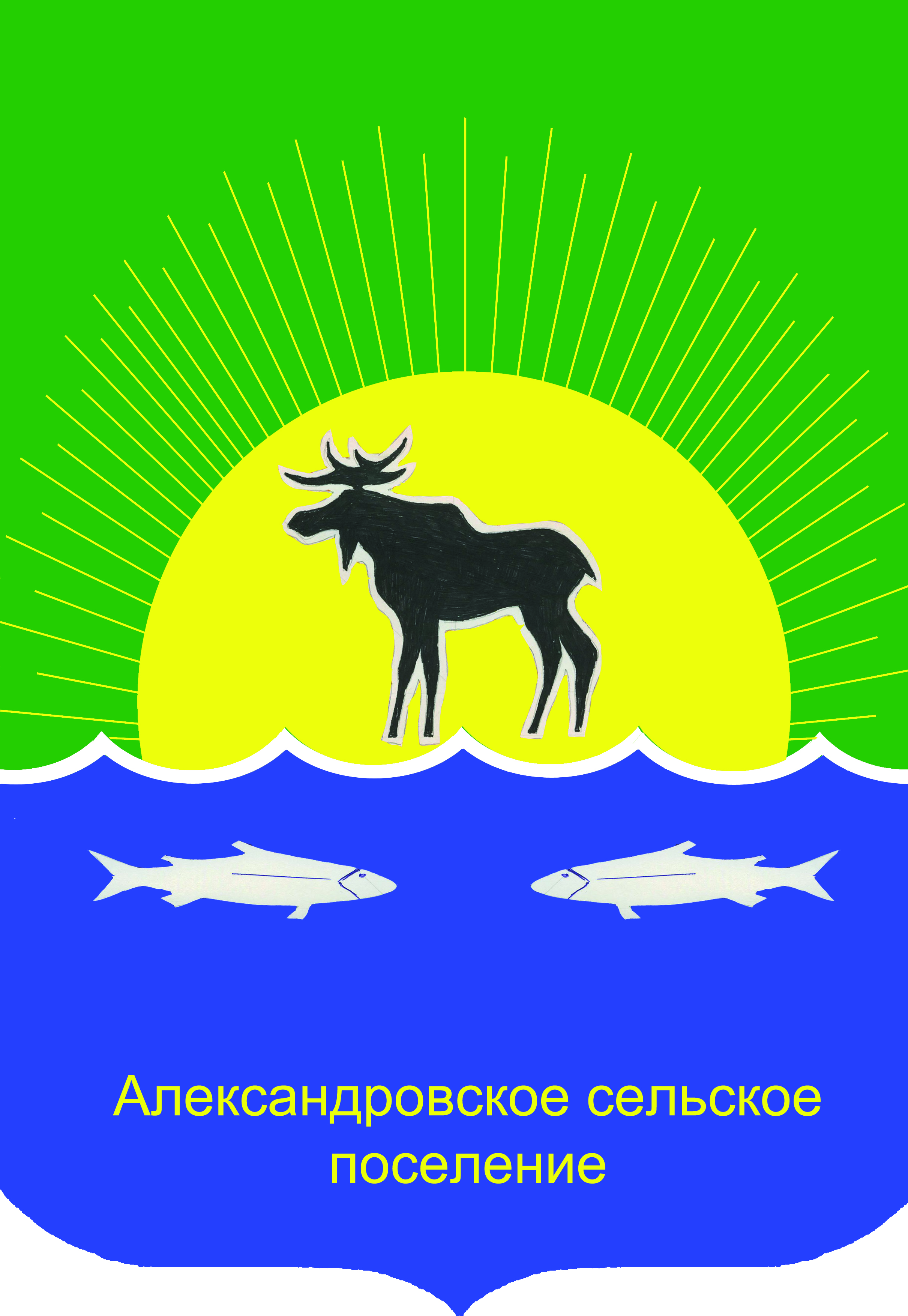 АДМИНИСТРАЦИЯ АЛЕКСАНДРОВСКОГО СЕЛЬСКОГО ПОСЕЛЕНИЯПОСТАНОВЛЕНИЕ«09» июня 2020                                                                                                                      №218О внесении изменений в постановлениеАлександровского сельского поселения от 10.10.2018 № 260 «Обеспечение пожарной безопасности на территории муниципального образования «Александровское сельское поселение» на 2019-2023 годы»	В целях приведения объемов финансирования из средств областного, местного и районного бюджетов на 2021 год в соответствии с решением Совета поселения № 255-21-46п от 21.04.2021г « О внесении изменений в решение Совета № 239-20-42п от 25.12.2020 года «О бюджете муниципального образования «Александровское сельское поселение» на 2021 год и плановый период 2022 и 2023 годов», отраженных в муниципальной программе «Обеспечение пожарной безопасности на территории муниципального образования «Александровское сельское поселение на 2019-2023 годы», в соответствие с выделенными ассигнованиями на реализацию программных мероприятий из областного, районного и местного бюджетов, ПОСТАНОВЛЯЮ:1. Внести в постановление Администрации Александровского сельского поселения от 10.10.2018 № 260 «Обеспечение пожарной безопасности на территории муниципального образования «Александровское сельское поселение» на 2019-2023 годы» следующие изменения:2. Паспорт муниципальной программы «Обеспечение пожарной безопасности на территории муниципального образования «Александровское сельское поселение» на 2019-2023 годы», изложить в редакции, согласно приложения № 1 настоящего постановления;   3.  В раздел 5 «Ресурсное обеспечение Программы», после слов «финансирование мероприятий Программы составляет», цифры «1265,249», заменить на цифры «1125,249»; в строке 2021 год, цифры «270,0» заменить на цифры «130,0» тыс.руб.4. Приложение № 1 к муниципальной программе «Обеспечение пожарной безопасности на территории муниципального образования «Александровское сельское поселение» на 2019-2023 годы», изложить в редакции, согласно приложения № 2 настоящего постановления;5.   Приложение №2 к муниципальной программе «Обеспечение пожарной безопасности на территории муниципального образования «Александровское сельское поселение» на 2019-2023 годы», изложить в редакции, согласно приложения №3 настоящего постановления;	6. Настоящее постановление подлежит официальному обнародованию в установленном законодательством порядке.           7.    Контроль за исполнением настоящего постановления возложить на заместителя Главы поселения И.О.Жукову.  Глава Александровского сельского поселения 		   Подпись                     Д.В.ПьянковТкаченко Е.В.2-55-10Приложение № 1                                                                             к постановлению администрации Александровского сельского поселения                                                                №            от 09.06.2021г ПАСПОРТ ПРОГРАММЫ                                                                                            Приложение № 2                                                                                                             к постановлению администрации                                                                                                                                          Александровского сельского поселения                                                                                                             №        от 08.06.2021г                         Приложение 1 к муниципальной программе «Обеспечение пожарной безопасности на территории муниципального образования             	 «Александровское сельское поселение»     на 2019 – 2023 годы»ПЕРЕЧЕНЬ ПРОГРАММНЫХ МЕРОПРИЯТИЙ И РЕСУРСНОЕ ОБЕСПЕЧЕНИЕ РЕАЛИЗАЦИИ МУНИЦИПАЛЬНОЙ ПРОГРАММЫ«Обеспечение пожарной безопасности на территории муниципального образования «Александровское сельское поселение» на 2019-2023гг»                                                                                              Приложение № 3                                                                                                                                       к постановлению администрации                                                                                                                                                 Александровского сельского поселения                                                                                                                  №        от 08.06.2021г                            Приложение 2 к муниципальной программе                «Обеспечение пожарной безопасности на                территории муниципального образования    «Александровское сельское поселение»       на 2019 – 2023 годы»ЕЖЕГОДНЫЙ ПЕРЕЧЕНЬ ПРОГРАММНЫХ МЕРОПРИЯТИЙ И РЕСУРСНОЕ ОБЕСПЕЧЕНИЕ РЕАЛИЗАЦИИ МУНИЦИПАЛЬНОЙ ПРОГРАММЫ2021г«Патриотическое воспитание молодых граждан на территории Александровского сельского поселения на 2019-2023гг»Наименование программыМуниципальная программа «Обеспечение пожарной безопасности на территории муниципального образования «Александровское сельское поселение» на 2019 – 2023 годы» (далее – Программа) Муниципальная программа «Обеспечение пожарной безопасности на территории муниципального образования «Александровское сельское поселение» на 2019 – 2023 годы» (далее – Программа) Муниципальная программа «Обеспечение пожарной безопасности на территории муниципального образования «Александровское сельское поселение» на 2019 – 2023 годы» (далее – Программа) Муниципальная программа «Обеспечение пожарной безопасности на территории муниципального образования «Александровское сельское поселение» на 2019 – 2023 годы» (далее – Программа) Муниципальная программа «Обеспечение пожарной безопасности на территории муниципального образования «Александровское сельское поселение» на 2019 – 2023 годы» (далее – Программа) Муниципальная программа «Обеспечение пожарной безопасности на территории муниципального образования «Александровское сельское поселение» на 2019 – 2023 годы» (далее – Программа) Муниципальная программа «Обеспечение пожарной безопасности на территории муниципального образования «Александровское сельское поселение» на 2019 – 2023 годы» (далее – Программа) Муниципальная программа «Обеспечение пожарной безопасности на территории муниципального образования «Александровское сельское поселение» на 2019 – 2023 годы» (далее – Программа) Муниципальная программа «Обеспечение пожарной безопасности на территории муниципального образования «Александровское сельское поселение» на 2019 – 2023 годы» (далее – Программа) Муниципальная программа «Обеспечение пожарной безопасности на территории муниципального образования «Александровское сельское поселение» на 2019 – 2023 годы» (далее – Программа) Муниципальная программа «Обеспечение пожарной безопасности на территории муниципального образования «Александровское сельское поселение» на 2019 – 2023 годы» (далее – Программа) Муниципальная программа «Обеспечение пожарной безопасности на территории муниципального образования «Александровское сельское поселение» на 2019 – 2023 годы» (далее – Программа) Муниципальная программа «Обеспечение пожарной безопасности на территории муниципального образования «Александровское сельское поселение» на 2019 – 2023 годы» (далее – Программа) Муниципальная программа «Обеспечение пожарной безопасности на территории муниципального образования «Александровское сельское поселение» на 2019 – 2023 годы» (далее – Программа) Муниципальная программа «Обеспечение пожарной безопасности на территории муниципального образования «Александровское сельское поселение» на 2019 – 2023 годы» (далее – Программа) Муниципальная программа «Обеспечение пожарной безопасности на территории муниципального образования «Александровское сельское поселение» на 2019 – 2023 годы» (далее – Программа) Муниципальная программа «Обеспечение пожарной безопасности на территории муниципального образования «Александровское сельское поселение» на 2019 – 2023 годы» (далее – Программа) Муниципальная программа «Обеспечение пожарной безопасности на территории муниципального образования «Александровское сельское поселение» на 2019 – 2023 годы» (далее – Программа) Муниципальная программа «Обеспечение пожарной безопасности на территории муниципального образования «Александровское сельское поселение» на 2019 – 2023 годы» (далее – Программа) Муниципальная программа «Обеспечение пожарной безопасности на территории муниципального образования «Александровское сельское поселение» на 2019 – 2023 годы» (далее – Программа) Муниципальная программа «Обеспечение пожарной безопасности на территории муниципального образования «Александровское сельское поселение» на 2019 – 2023 годы» (далее – Программа) Основание для разработкиФедеральный закон от 06.10.2003 N 131-ФЗ «Об общих принципах организации местного самоуправления в Российской Федерации»; Бюджетный кодекс РФ;Федеральный закон от 21.12.1994 N 69-ФЗ «О пожарной безопасности»,Федеральный закон от 22.07.2008 N 123-ФЗ «Технический регламент о требованиях пожарной безопасности»,Устав муниципального образования «Александровское сельское поселение»Федеральный закон от 06.10.2003 N 131-ФЗ «Об общих принципах организации местного самоуправления в Российской Федерации»; Бюджетный кодекс РФ;Федеральный закон от 21.12.1994 N 69-ФЗ «О пожарной безопасности»,Федеральный закон от 22.07.2008 N 123-ФЗ «Технический регламент о требованиях пожарной безопасности»,Устав муниципального образования «Александровское сельское поселение»Федеральный закон от 06.10.2003 N 131-ФЗ «Об общих принципах организации местного самоуправления в Российской Федерации»; Бюджетный кодекс РФ;Федеральный закон от 21.12.1994 N 69-ФЗ «О пожарной безопасности»,Федеральный закон от 22.07.2008 N 123-ФЗ «Технический регламент о требованиях пожарной безопасности»,Устав муниципального образования «Александровское сельское поселение»Федеральный закон от 06.10.2003 N 131-ФЗ «Об общих принципах организации местного самоуправления в Российской Федерации»; Бюджетный кодекс РФ;Федеральный закон от 21.12.1994 N 69-ФЗ «О пожарной безопасности»,Федеральный закон от 22.07.2008 N 123-ФЗ «Технический регламент о требованиях пожарной безопасности»,Устав муниципального образования «Александровское сельское поселение»Федеральный закон от 06.10.2003 N 131-ФЗ «Об общих принципах организации местного самоуправления в Российской Федерации»; Бюджетный кодекс РФ;Федеральный закон от 21.12.1994 N 69-ФЗ «О пожарной безопасности»,Федеральный закон от 22.07.2008 N 123-ФЗ «Технический регламент о требованиях пожарной безопасности»,Устав муниципального образования «Александровское сельское поселение»Федеральный закон от 06.10.2003 N 131-ФЗ «Об общих принципах организации местного самоуправления в Российской Федерации»; Бюджетный кодекс РФ;Федеральный закон от 21.12.1994 N 69-ФЗ «О пожарной безопасности»,Федеральный закон от 22.07.2008 N 123-ФЗ «Технический регламент о требованиях пожарной безопасности»,Устав муниципального образования «Александровское сельское поселение»Федеральный закон от 06.10.2003 N 131-ФЗ «Об общих принципах организации местного самоуправления в Российской Федерации»; Бюджетный кодекс РФ;Федеральный закон от 21.12.1994 N 69-ФЗ «О пожарной безопасности»,Федеральный закон от 22.07.2008 N 123-ФЗ «Технический регламент о требованиях пожарной безопасности»,Устав муниципального образования «Александровское сельское поселение»Федеральный закон от 06.10.2003 N 131-ФЗ «Об общих принципах организации местного самоуправления в Российской Федерации»; Бюджетный кодекс РФ;Федеральный закон от 21.12.1994 N 69-ФЗ «О пожарной безопасности»,Федеральный закон от 22.07.2008 N 123-ФЗ «Технический регламент о требованиях пожарной безопасности»,Устав муниципального образования «Александровское сельское поселение»Федеральный закон от 06.10.2003 N 131-ФЗ «Об общих принципах организации местного самоуправления в Российской Федерации»; Бюджетный кодекс РФ;Федеральный закон от 21.12.1994 N 69-ФЗ «О пожарной безопасности»,Федеральный закон от 22.07.2008 N 123-ФЗ «Технический регламент о требованиях пожарной безопасности»,Устав муниципального образования «Александровское сельское поселение»Федеральный закон от 06.10.2003 N 131-ФЗ «Об общих принципах организации местного самоуправления в Российской Федерации»; Бюджетный кодекс РФ;Федеральный закон от 21.12.1994 N 69-ФЗ «О пожарной безопасности»,Федеральный закон от 22.07.2008 N 123-ФЗ «Технический регламент о требованиях пожарной безопасности»,Устав муниципального образования «Александровское сельское поселение»Федеральный закон от 06.10.2003 N 131-ФЗ «Об общих принципах организации местного самоуправления в Российской Федерации»; Бюджетный кодекс РФ;Федеральный закон от 21.12.1994 N 69-ФЗ «О пожарной безопасности»,Федеральный закон от 22.07.2008 N 123-ФЗ «Технический регламент о требованиях пожарной безопасности»,Устав муниципального образования «Александровское сельское поселение»Федеральный закон от 06.10.2003 N 131-ФЗ «Об общих принципах организации местного самоуправления в Российской Федерации»; Бюджетный кодекс РФ;Федеральный закон от 21.12.1994 N 69-ФЗ «О пожарной безопасности»,Федеральный закон от 22.07.2008 N 123-ФЗ «Технический регламент о требованиях пожарной безопасности»,Устав муниципального образования «Александровское сельское поселение»Федеральный закон от 06.10.2003 N 131-ФЗ «Об общих принципах организации местного самоуправления в Российской Федерации»; Бюджетный кодекс РФ;Федеральный закон от 21.12.1994 N 69-ФЗ «О пожарной безопасности»,Федеральный закон от 22.07.2008 N 123-ФЗ «Технический регламент о требованиях пожарной безопасности»,Устав муниципального образования «Александровское сельское поселение»Федеральный закон от 06.10.2003 N 131-ФЗ «Об общих принципах организации местного самоуправления в Российской Федерации»; Бюджетный кодекс РФ;Федеральный закон от 21.12.1994 N 69-ФЗ «О пожарной безопасности»,Федеральный закон от 22.07.2008 N 123-ФЗ «Технический регламент о требованиях пожарной безопасности»,Устав муниципального образования «Александровское сельское поселение»Федеральный закон от 06.10.2003 N 131-ФЗ «Об общих принципах организации местного самоуправления в Российской Федерации»; Бюджетный кодекс РФ;Федеральный закон от 21.12.1994 N 69-ФЗ «О пожарной безопасности»,Федеральный закон от 22.07.2008 N 123-ФЗ «Технический регламент о требованиях пожарной безопасности»,Устав муниципального образования «Александровское сельское поселение»Федеральный закон от 06.10.2003 N 131-ФЗ «Об общих принципах организации местного самоуправления в Российской Федерации»; Бюджетный кодекс РФ;Федеральный закон от 21.12.1994 N 69-ФЗ «О пожарной безопасности»,Федеральный закон от 22.07.2008 N 123-ФЗ «Технический регламент о требованиях пожарной безопасности»,Устав муниципального образования «Александровское сельское поселение»Федеральный закон от 06.10.2003 N 131-ФЗ «Об общих принципах организации местного самоуправления в Российской Федерации»; Бюджетный кодекс РФ;Федеральный закон от 21.12.1994 N 69-ФЗ «О пожарной безопасности»,Федеральный закон от 22.07.2008 N 123-ФЗ «Технический регламент о требованиях пожарной безопасности»,Устав муниципального образования «Александровское сельское поселение»Федеральный закон от 06.10.2003 N 131-ФЗ «Об общих принципах организации местного самоуправления в Российской Федерации»; Бюджетный кодекс РФ;Федеральный закон от 21.12.1994 N 69-ФЗ «О пожарной безопасности»,Федеральный закон от 22.07.2008 N 123-ФЗ «Технический регламент о требованиях пожарной безопасности»,Устав муниципального образования «Александровское сельское поселение»Федеральный закон от 06.10.2003 N 131-ФЗ «Об общих принципах организации местного самоуправления в Российской Федерации»; Бюджетный кодекс РФ;Федеральный закон от 21.12.1994 N 69-ФЗ «О пожарной безопасности»,Федеральный закон от 22.07.2008 N 123-ФЗ «Технический регламент о требованиях пожарной безопасности»,Устав муниципального образования «Александровское сельское поселение»Федеральный закон от 06.10.2003 N 131-ФЗ «Об общих принципах организации местного самоуправления в Российской Федерации»; Бюджетный кодекс РФ;Федеральный закон от 21.12.1994 N 69-ФЗ «О пожарной безопасности»,Федеральный закон от 22.07.2008 N 123-ФЗ «Технический регламент о требованиях пожарной безопасности»,Устав муниципального образования «Александровское сельское поселение»Федеральный закон от 06.10.2003 N 131-ФЗ «Об общих принципах организации местного самоуправления в Российской Федерации»; Бюджетный кодекс РФ;Федеральный закон от 21.12.1994 N 69-ФЗ «О пожарной безопасности»,Федеральный закон от 22.07.2008 N 123-ФЗ «Технический регламент о требованиях пожарной безопасности»,Устав муниципального образования «Александровское сельское поселение»Основной разработчик программыАдминистрация Александровского сельского поселенияАдминистрация Александровского сельского поселенияАдминистрация Александровского сельского поселенияАдминистрация Александровского сельского поселенияАдминистрация Александровского сельского поселенияАдминистрация Александровского сельского поселенияАдминистрация Александровского сельского поселенияАдминистрация Александровского сельского поселенияАдминистрация Александровского сельского поселенияАдминистрация Александровского сельского поселенияАдминистрация Александровского сельского поселенияАдминистрация Александровского сельского поселенияАдминистрация Александровского сельского поселенияАдминистрация Александровского сельского поселенияАдминистрация Александровского сельского поселенияАдминистрация Александровского сельского поселенияАдминистрация Александровского сельского поселенияАдминистрация Александровского сельского поселенияАдминистрация Александровского сельского поселенияАдминистрация Александровского сельского поселенияАдминистрация Александровского сельского поселенияОсновные исполнители программных мероприятийАдминистрация Александровского сельского поселенияАдминистрация Александровского сельского поселенияАдминистрация Александровского сельского поселенияАдминистрация Александровского сельского поселенияАдминистрация Александровского сельского поселенияАдминистрация Александровского сельского поселенияАдминистрация Александровского сельского поселенияАдминистрация Александровского сельского поселенияАдминистрация Александровского сельского поселенияАдминистрация Александровского сельского поселенияАдминистрация Александровского сельского поселенияАдминистрация Александровского сельского поселенияАдминистрация Александровского сельского поселенияАдминистрация Александровского сельского поселенияАдминистрация Александровского сельского поселенияАдминистрация Александровского сельского поселенияАдминистрация Александровского сельского поселенияАдминистрация Александровского сельского поселенияАдминистрация Александровского сельского поселенияАдминистрация Александровского сельского поселенияАдминистрация Александровского сельского поселенияЦели муниципальной программыЦель: Создание и обеспечение необходимых условий для повышения пожарной безопасности населённых пунктов, защищённости граждан, организаций от пожаров, предупреждения и смягчения их последствий, а также повышение степени готовности всех сил и средств для тушения.Цель: Создание и обеспечение необходимых условий для повышения пожарной безопасности населённых пунктов, защищённости граждан, организаций от пожаров, предупреждения и смягчения их последствий, а также повышение степени готовности всех сил и средств для тушения.Цель: Создание и обеспечение необходимых условий для повышения пожарной безопасности населённых пунктов, защищённости граждан, организаций от пожаров, предупреждения и смягчения их последствий, а также повышение степени готовности всех сил и средств для тушения.Цель: Создание и обеспечение необходимых условий для повышения пожарной безопасности населённых пунктов, защищённости граждан, организаций от пожаров, предупреждения и смягчения их последствий, а также повышение степени готовности всех сил и средств для тушения.Цель: Создание и обеспечение необходимых условий для повышения пожарной безопасности населённых пунктов, защищённости граждан, организаций от пожаров, предупреждения и смягчения их последствий, а также повышение степени готовности всех сил и средств для тушения.Цель: Создание и обеспечение необходимых условий для повышения пожарной безопасности населённых пунктов, защищённости граждан, организаций от пожаров, предупреждения и смягчения их последствий, а также повышение степени готовности всех сил и средств для тушения.Цель: Создание и обеспечение необходимых условий для повышения пожарной безопасности населённых пунктов, защищённости граждан, организаций от пожаров, предупреждения и смягчения их последствий, а также повышение степени готовности всех сил и средств для тушения.Цель: Создание и обеспечение необходимых условий для повышения пожарной безопасности населённых пунктов, защищённости граждан, организаций от пожаров, предупреждения и смягчения их последствий, а также повышение степени готовности всех сил и средств для тушения.Цель: Создание и обеспечение необходимых условий для повышения пожарной безопасности населённых пунктов, защищённости граждан, организаций от пожаров, предупреждения и смягчения их последствий, а также повышение степени готовности всех сил и средств для тушения.Цель: Создание и обеспечение необходимых условий для повышения пожарной безопасности населённых пунктов, защищённости граждан, организаций от пожаров, предупреждения и смягчения их последствий, а также повышение степени готовности всех сил и средств для тушения.Цель: Создание и обеспечение необходимых условий для повышения пожарной безопасности населённых пунктов, защищённости граждан, организаций от пожаров, предупреждения и смягчения их последствий, а также повышение степени готовности всех сил и средств для тушения.Цель: Создание и обеспечение необходимых условий для повышения пожарной безопасности населённых пунктов, защищённости граждан, организаций от пожаров, предупреждения и смягчения их последствий, а также повышение степени готовности всех сил и средств для тушения.Цель: Создание и обеспечение необходимых условий для повышения пожарной безопасности населённых пунктов, защищённости граждан, организаций от пожаров, предупреждения и смягчения их последствий, а также повышение степени готовности всех сил и средств для тушения.Цель: Создание и обеспечение необходимых условий для повышения пожарной безопасности населённых пунктов, защищённости граждан, организаций от пожаров, предупреждения и смягчения их последствий, а также повышение степени готовности всех сил и средств для тушения.Цель: Создание и обеспечение необходимых условий для повышения пожарной безопасности населённых пунктов, защищённости граждан, организаций от пожаров, предупреждения и смягчения их последствий, а также повышение степени готовности всех сил и средств для тушения.Цель: Создание и обеспечение необходимых условий для повышения пожарной безопасности населённых пунктов, защищённости граждан, организаций от пожаров, предупреждения и смягчения их последствий, а также повышение степени готовности всех сил и средств для тушения.Цель: Создание и обеспечение необходимых условий для повышения пожарной безопасности населённых пунктов, защищённости граждан, организаций от пожаров, предупреждения и смягчения их последствий, а также повышение степени готовности всех сил и средств для тушения.Цель: Создание и обеспечение необходимых условий для повышения пожарной безопасности населённых пунктов, защищённости граждан, организаций от пожаров, предупреждения и смягчения их последствий, а также повышение степени готовности всех сил и средств для тушения.Цель: Создание и обеспечение необходимых условий для повышения пожарной безопасности населённых пунктов, защищённости граждан, организаций от пожаров, предупреждения и смягчения их последствий, а также повышение степени готовности всех сил и средств для тушения.Цель: Создание и обеспечение необходимых условий для повышения пожарной безопасности населённых пунктов, защищённости граждан, организаций от пожаров, предупреждения и смягчения их последствий, а также повышение степени готовности всех сил и средств для тушения.Цель: Создание и обеспечение необходимых условий для повышения пожарной безопасности населённых пунктов, защищённости граждан, организаций от пожаров, предупреждения и смягчения их последствий, а также повышение степени готовности всех сил и средств для тушения.Индикаторы (показатели) цели муниципальной программы и их значения (с детализацией по годам)Индикаторы (показатели) целивсего2019201920192020202020212021202220222022202220222022202220222022202320232023Индикаторы (показатели) цели муниципальной программы и их значения (с детализацией по годам)Доля граждан, охваченных мероприятиями по созданию и обеспечению необходимых условий для повышения пожарной безопасности, к общему числу граждан поселения10,8%1,5%1,5%1,5%1,9%1,9%2,2%2,2%2,5%2,5%2,5%2,5%2,5%2,5%2,5%2,5%2,5%2,7%2,7%2,7%Задачи муниципальной программыЗадача 1 - защита жизни и здоровья граждан;- обеспечения надлежащего состояния источников противопожарного водоснабжения;-обеспечение беспрепятственного проезда пожарной техники к месту пожара;- повышение пожарной безопасности жилого сектора, объектов муниципальной и других видов собственности;- профилактические мероприятия, направленные на обучение населения правилам пожарной безопасности, с привлечением общеобразовательного учреждения;- информирование населения о пожарной обстановке в поселении, районе, регионе;-строительство новых источников наружного противопожарного водоснабжения (пожарные гидранты и водоёмы);приобретение необходимого инвентаря для противопожарной безопасностиЗадача 1 - защита жизни и здоровья граждан;- обеспечения надлежащего состояния источников противопожарного водоснабжения;-обеспечение беспрепятственного проезда пожарной техники к месту пожара;- повышение пожарной безопасности жилого сектора, объектов муниципальной и других видов собственности;- профилактические мероприятия, направленные на обучение населения правилам пожарной безопасности, с привлечением общеобразовательного учреждения;- информирование населения о пожарной обстановке в поселении, районе, регионе;-строительство новых источников наружного противопожарного водоснабжения (пожарные гидранты и водоёмы);приобретение необходимого инвентаря для противопожарной безопасностиЗадача 1 - защита жизни и здоровья граждан;- обеспечения надлежащего состояния источников противопожарного водоснабжения;-обеспечение беспрепятственного проезда пожарной техники к месту пожара;- повышение пожарной безопасности жилого сектора, объектов муниципальной и других видов собственности;- профилактические мероприятия, направленные на обучение населения правилам пожарной безопасности, с привлечением общеобразовательного учреждения;- информирование населения о пожарной обстановке в поселении, районе, регионе;-строительство новых источников наружного противопожарного водоснабжения (пожарные гидранты и водоёмы);приобретение необходимого инвентаря для противопожарной безопасностиЗадача 1 - защита жизни и здоровья граждан;- обеспечения надлежащего состояния источников противопожарного водоснабжения;-обеспечение беспрепятственного проезда пожарной техники к месту пожара;- повышение пожарной безопасности жилого сектора, объектов муниципальной и других видов собственности;- профилактические мероприятия, направленные на обучение населения правилам пожарной безопасности, с привлечением общеобразовательного учреждения;- информирование населения о пожарной обстановке в поселении, районе, регионе;-строительство новых источников наружного противопожарного водоснабжения (пожарные гидранты и водоёмы);приобретение необходимого инвентаря для противопожарной безопасностиЗадача 1 - защита жизни и здоровья граждан;- обеспечения надлежащего состояния источников противопожарного водоснабжения;-обеспечение беспрепятственного проезда пожарной техники к месту пожара;- повышение пожарной безопасности жилого сектора, объектов муниципальной и других видов собственности;- профилактические мероприятия, направленные на обучение населения правилам пожарной безопасности, с привлечением общеобразовательного учреждения;- информирование населения о пожарной обстановке в поселении, районе, регионе;-строительство новых источников наружного противопожарного водоснабжения (пожарные гидранты и водоёмы);приобретение необходимого инвентаря для противопожарной безопасностиЗадача 1 - защита жизни и здоровья граждан;- обеспечения надлежащего состояния источников противопожарного водоснабжения;-обеспечение беспрепятственного проезда пожарной техники к месту пожара;- повышение пожарной безопасности жилого сектора, объектов муниципальной и других видов собственности;- профилактические мероприятия, направленные на обучение населения правилам пожарной безопасности, с привлечением общеобразовательного учреждения;- информирование населения о пожарной обстановке в поселении, районе, регионе;-строительство новых источников наружного противопожарного водоснабжения (пожарные гидранты и водоёмы);приобретение необходимого инвентаря для противопожарной безопасностиЗадача 1 - защита жизни и здоровья граждан;- обеспечения надлежащего состояния источников противопожарного водоснабжения;-обеспечение беспрепятственного проезда пожарной техники к месту пожара;- повышение пожарной безопасности жилого сектора, объектов муниципальной и других видов собственности;- профилактические мероприятия, направленные на обучение населения правилам пожарной безопасности, с привлечением общеобразовательного учреждения;- информирование населения о пожарной обстановке в поселении, районе, регионе;-строительство новых источников наружного противопожарного водоснабжения (пожарные гидранты и водоёмы);приобретение необходимого инвентаря для противопожарной безопасностиЗадача 1 - защита жизни и здоровья граждан;- обеспечения надлежащего состояния источников противопожарного водоснабжения;-обеспечение беспрепятственного проезда пожарной техники к месту пожара;- повышение пожарной безопасности жилого сектора, объектов муниципальной и других видов собственности;- профилактические мероприятия, направленные на обучение населения правилам пожарной безопасности, с привлечением общеобразовательного учреждения;- информирование населения о пожарной обстановке в поселении, районе, регионе;-строительство новых источников наружного противопожарного водоснабжения (пожарные гидранты и водоёмы);приобретение необходимого инвентаря для противопожарной безопасностиЗадача 1 - защита жизни и здоровья граждан;- обеспечения надлежащего состояния источников противопожарного водоснабжения;-обеспечение беспрепятственного проезда пожарной техники к месту пожара;- повышение пожарной безопасности жилого сектора, объектов муниципальной и других видов собственности;- профилактические мероприятия, направленные на обучение населения правилам пожарной безопасности, с привлечением общеобразовательного учреждения;- информирование населения о пожарной обстановке в поселении, районе, регионе;-строительство новых источников наружного противопожарного водоснабжения (пожарные гидранты и водоёмы);приобретение необходимого инвентаря для противопожарной безопасностиЗадача 1 - защита жизни и здоровья граждан;- обеспечения надлежащего состояния источников противопожарного водоснабжения;-обеспечение беспрепятственного проезда пожарной техники к месту пожара;- повышение пожарной безопасности жилого сектора, объектов муниципальной и других видов собственности;- профилактические мероприятия, направленные на обучение населения правилам пожарной безопасности, с привлечением общеобразовательного учреждения;- информирование населения о пожарной обстановке в поселении, районе, регионе;-строительство новых источников наружного противопожарного водоснабжения (пожарные гидранты и водоёмы);приобретение необходимого инвентаря для противопожарной безопасностиЗадача 1 - защита жизни и здоровья граждан;- обеспечения надлежащего состояния источников противопожарного водоснабжения;-обеспечение беспрепятственного проезда пожарной техники к месту пожара;- повышение пожарной безопасности жилого сектора, объектов муниципальной и других видов собственности;- профилактические мероприятия, направленные на обучение населения правилам пожарной безопасности, с привлечением общеобразовательного учреждения;- информирование населения о пожарной обстановке в поселении, районе, регионе;-строительство новых источников наружного противопожарного водоснабжения (пожарные гидранты и водоёмы);приобретение необходимого инвентаря для противопожарной безопасностиЗадача 1 - защита жизни и здоровья граждан;- обеспечения надлежащего состояния источников противопожарного водоснабжения;-обеспечение беспрепятственного проезда пожарной техники к месту пожара;- повышение пожарной безопасности жилого сектора, объектов муниципальной и других видов собственности;- профилактические мероприятия, направленные на обучение населения правилам пожарной безопасности, с привлечением общеобразовательного учреждения;- информирование населения о пожарной обстановке в поселении, районе, регионе;-строительство новых источников наружного противопожарного водоснабжения (пожарные гидранты и водоёмы);приобретение необходимого инвентаря для противопожарной безопасностиЗадача 1 - защита жизни и здоровья граждан;- обеспечения надлежащего состояния источников противопожарного водоснабжения;-обеспечение беспрепятственного проезда пожарной техники к месту пожара;- повышение пожарной безопасности жилого сектора, объектов муниципальной и других видов собственности;- профилактические мероприятия, направленные на обучение населения правилам пожарной безопасности, с привлечением общеобразовательного учреждения;- информирование населения о пожарной обстановке в поселении, районе, регионе;-строительство новых источников наружного противопожарного водоснабжения (пожарные гидранты и водоёмы);приобретение необходимого инвентаря для противопожарной безопасностиЗадача 1 - защита жизни и здоровья граждан;- обеспечения надлежащего состояния источников противопожарного водоснабжения;-обеспечение беспрепятственного проезда пожарной техники к месту пожара;- повышение пожарной безопасности жилого сектора, объектов муниципальной и других видов собственности;- профилактические мероприятия, направленные на обучение населения правилам пожарной безопасности, с привлечением общеобразовательного учреждения;- информирование населения о пожарной обстановке в поселении, районе, регионе;-строительство новых источников наружного противопожарного водоснабжения (пожарные гидранты и водоёмы);приобретение необходимого инвентаря для противопожарной безопасностиЗадача 1 - защита жизни и здоровья граждан;- обеспечения надлежащего состояния источников противопожарного водоснабжения;-обеспечение беспрепятственного проезда пожарной техники к месту пожара;- повышение пожарной безопасности жилого сектора, объектов муниципальной и других видов собственности;- профилактические мероприятия, направленные на обучение населения правилам пожарной безопасности, с привлечением общеобразовательного учреждения;- информирование населения о пожарной обстановке в поселении, районе, регионе;-строительство новых источников наружного противопожарного водоснабжения (пожарные гидранты и водоёмы);приобретение необходимого инвентаря для противопожарной безопасностиЗадача 1 - защита жизни и здоровья граждан;- обеспечения надлежащего состояния источников противопожарного водоснабжения;-обеспечение беспрепятственного проезда пожарной техники к месту пожара;- повышение пожарной безопасности жилого сектора, объектов муниципальной и других видов собственности;- профилактические мероприятия, направленные на обучение населения правилам пожарной безопасности, с привлечением общеобразовательного учреждения;- информирование населения о пожарной обстановке в поселении, районе, регионе;-строительство новых источников наружного противопожарного водоснабжения (пожарные гидранты и водоёмы);приобретение необходимого инвентаря для противопожарной безопасностиЗадача 1 - защита жизни и здоровья граждан;- обеспечения надлежащего состояния источников противопожарного водоснабжения;-обеспечение беспрепятственного проезда пожарной техники к месту пожара;- повышение пожарной безопасности жилого сектора, объектов муниципальной и других видов собственности;- профилактические мероприятия, направленные на обучение населения правилам пожарной безопасности, с привлечением общеобразовательного учреждения;- информирование населения о пожарной обстановке в поселении, районе, регионе;-строительство новых источников наружного противопожарного водоснабжения (пожарные гидранты и водоёмы);приобретение необходимого инвентаря для противопожарной безопасностиЗадача 1 - защита жизни и здоровья граждан;- обеспечения надлежащего состояния источников противопожарного водоснабжения;-обеспечение беспрепятственного проезда пожарной техники к месту пожара;- повышение пожарной безопасности жилого сектора, объектов муниципальной и других видов собственности;- профилактические мероприятия, направленные на обучение населения правилам пожарной безопасности, с привлечением общеобразовательного учреждения;- информирование населения о пожарной обстановке в поселении, районе, регионе;-строительство новых источников наружного противопожарного водоснабжения (пожарные гидранты и водоёмы);приобретение необходимого инвентаря для противопожарной безопасностиЗадача 1 - защита жизни и здоровья граждан;- обеспечения надлежащего состояния источников противопожарного водоснабжения;-обеспечение беспрепятственного проезда пожарной техники к месту пожара;- повышение пожарной безопасности жилого сектора, объектов муниципальной и других видов собственности;- профилактические мероприятия, направленные на обучение населения правилам пожарной безопасности, с привлечением общеобразовательного учреждения;- информирование населения о пожарной обстановке в поселении, районе, регионе;-строительство новых источников наружного противопожарного водоснабжения (пожарные гидранты и водоёмы);приобретение необходимого инвентаря для противопожарной безопасностиЗадача 1 - защита жизни и здоровья граждан;- обеспечения надлежащего состояния источников противопожарного водоснабжения;-обеспечение беспрепятственного проезда пожарной техники к месту пожара;- повышение пожарной безопасности жилого сектора, объектов муниципальной и других видов собственности;- профилактические мероприятия, направленные на обучение населения правилам пожарной безопасности, с привлечением общеобразовательного учреждения;- информирование населения о пожарной обстановке в поселении, районе, регионе;-строительство новых источников наружного противопожарного водоснабжения (пожарные гидранты и водоёмы);приобретение необходимого инвентаря для противопожарной безопасностиЗадача 1 - защита жизни и здоровья граждан;- обеспечения надлежащего состояния источников противопожарного водоснабжения;-обеспечение беспрепятственного проезда пожарной техники к месту пожара;- повышение пожарной безопасности жилого сектора, объектов муниципальной и других видов собственности;- профилактические мероприятия, направленные на обучение населения правилам пожарной безопасности, с привлечением общеобразовательного учреждения;- информирование населения о пожарной обстановке в поселении, районе, регионе;-строительство новых источников наружного противопожарного водоснабжения (пожарные гидранты и водоёмы);приобретение необходимого инвентаря для противопожарной безопасностиЗадачи муниципальной программы Мероприятие 1.1. Мероприятия по содержанию пожарных водоёмов. Мероприятие 1.1. Мероприятия по содержанию пожарных водоёмов. Мероприятие 1.1. Мероприятия по содержанию пожарных водоёмов. Мероприятие 1.1. Мероприятия по содержанию пожарных водоёмов. Мероприятие 1.1. Мероприятия по содержанию пожарных водоёмов. Мероприятие 1.1. Мероприятия по содержанию пожарных водоёмов. Мероприятие 1.1. Мероприятия по содержанию пожарных водоёмов. Мероприятие 1.1. Мероприятия по содержанию пожарных водоёмов. Мероприятие 1.1. Мероприятия по содержанию пожарных водоёмов. Мероприятие 1.1. Мероприятия по содержанию пожарных водоёмов. Мероприятие 1.1. Мероприятия по содержанию пожарных водоёмов. Мероприятие 1.1. Мероприятия по содержанию пожарных водоёмов. Мероприятие 1.1. Мероприятия по содержанию пожарных водоёмов. Мероприятие 1.1. Мероприятия по содержанию пожарных водоёмов. Мероприятие 1.1. Мероприятия по содержанию пожарных водоёмов. Мероприятие 1.1. Мероприятия по содержанию пожарных водоёмов. Мероприятие 1.1. Мероприятия по содержанию пожарных водоёмов. Мероприятие 1.1. Мероприятия по содержанию пожарных водоёмов. Мероприятие 1.1. Мероприятия по содержанию пожарных водоёмов. Мероприятие 1.1. Мероприятия по содержанию пожарных водоёмов. Мероприятие 1.1. Мероприятия по содержанию пожарных водоёмов.Задачи муниципальной программыМероприятие 1.2.  Мероприятия по содержанию пожарных гидрантов.Мероприятие 1.2.  Мероприятия по содержанию пожарных гидрантов.Мероприятие 1.2.  Мероприятия по содержанию пожарных гидрантов.Мероприятие 1.2.  Мероприятия по содержанию пожарных гидрантов.Мероприятие 1.2.  Мероприятия по содержанию пожарных гидрантов.Мероприятие 1.2.  Мероприятия по содержанию пожарных гидрантов.Мероприятие 1.2.  Мероприятия по содержанию пожарных гидрантов.Мероприятие 1.2.  Мероприятия по содержанию пожарных гидрантов.Мероприятие 1.2.  Мероприятия по содержанию пожарных гидрантов.Мероприятие 1.2.  Мероприятия по содержанию пожарных гидрантов.Мероприятие 1.2.  Мероприятия по содержанию пожарных гидрантов.Мероприятие 1.2.  Мероприятия по содержанию пожарных гидрантов.Мероприятие 1.2.  Мероприятия по содержанию пожарных гидрантов.Мероприятие 1.2.  Мероприятия по содержанию пожарных гидрантов.Мероприятие 1.2.  Мероприятия по содержанию пожарных гидрантов.Мероприятие 1.2.  Мероприятия по содержанию пожарных гидрантов.Мероприятие 1.2.  Мероприятия по содержанию пожарных гидрантов.Мероприятие 1.2.  Мероприятия по содержанию пожарных гидрантов.Мероприятие 1.2.  Мероприятия по содержанию пожарных гидрантов.Мероприятие 1.2.  Мероприятия по содержанию пожарных гидрантов.Мероприятие 1.2.  Мероприятия по содержанию пожарных гидрантов.Задачи муниципальной программыМероприятие 1.3. Мероприятия по приобретению инвентаря для первичных мер по пожаротушению, участие общественности в профилактических мероприятиях по предупреждению пожаров и гибели людейМероприятие 1.3. Мероприятия по приобретению инвентаря для первичных мер по пожаротушению, участие общественности в профилактических мероприятиях по предупреждению пожаров и гибели людейМероприятие 1.3. Мероприятия по приобретению инвентаря для первичных мер по пожаротушению, участие общественности в профилактических мероприятиях по предупреждению пожаров и гибели людейМероприятие 1.3. Мероприятия по приобретению инвентаря для первичных мер по пожаротушению, участие общественности в профилактических мероприятиях по предупреждению пожаров и гибели людейМероприятие 1.3. Мероприятия по приобретению инвентаря для первичных мер по пожаротушению, участие общественности в профилактических мероприятиях по предупреждению пожаров и гибели людейМероприятие 1.3. Мероприятия по приобретению инвентаря для первичных мер по пожаротушению, участие общественности в профилактических мероприятиях по предупреждению пожаров и гибели людейМероприятие 1.3. Мероприятия по приобретению инвентаря для первичных мер по пожаротушению, участие общественности в профилактических мероприятиях по предупреждению пожаров и гибели людейМероприятие 1.3. Мероприятия по приобретению инвентаря для первичных мер по пожаротушению, участие общественности в профилактических мероприятиях по предупреждению пожаров и гибели людейМероприятие 1.3. Мероприятия по приобретению инвентаря для первичных мер по пожаротушению, участие общественности в профилактических мероприятиях по предупреждению пожаров и гибели людейМероприятие 1.3. Мероприятия по приобретению инвентаря для первичных мер по пожаротушению, участие общественности в профилактических мероприятиях по предупреждению пожаров и гибели людейМероприятие 1.3. Мероприятия по приобретению инвентаря для первичных мер по пожаротушению, участие общественности в профилактических мероприятиях по предупреждению пожаров и гибели людейМероприятие 1.3. Мероприятия по приобретению инвентаря для первичных мер по пожаротушению, участие общественности в профилактических мероприятиях по предупреждению пожаров и гибели людейМероприятие 1.3. Мероприятия по приобретению инвентаря для первичных мер по пожаротушению, участие общественности в профилактических мероприятиях по предупреждению пожаров и гибели людейМероприятие 1.3. Мероприятия по приобретению инвентаря для первичных мер по пожаротушению, участие общественности в профилактических мероприятиях по предупреждению пожаров и гибели людейМероприятие 1.3. Мероприятия по приобретению инвентаря для первичных мер по пожаротушению, участие общественности в профилактических мероприятиях по предупреждению пожаров и гибели людейМероприятие 1.3. Мероприятия по приобретению инвентаря для первичных мер по пожаротушению, участие общественности в профилактических мероприятиях по предупреждению пожаров и гибели людейМероприятие 1.3. Мероприятия по приобретению инвентаря для первичных мер по пожаротушению, участие общественности в профилактических мероприятиях по предупреждению пожаров и гибели людейМероприятие 1.3. Мероприятия по приобретению инвентаря для первичных мер по пожаротушению, участие общественности в профилактических мероприятиях по предупреждению пожаров и гибели людейМероприятие 1.3. Мероприятия по приобретению инвентаря для первичных мер по пожаротушению, участие общественности в профилактических мероприятиях по предупреждению пожаров и гибели людейМероприятие 1.3. Мероприятия по приобретению инвентаря для первичных мер по пожаротушению, участие общественности в профилактических мероприятиях по предупреждению пожаров и гибели людейМероприятие 1.3. Мероприятия по приобретению инвентаря для первичных мер по пожаротушению, участие общественности в профилактических мероприятиях по предупреждению пожаров и гибели людейЗадачи муниципальной программыМероприятие 1.4.  Мероприятия по строительству новых источников наружного противопожарного водоснабжения.Мероприятие 1.4.  Мероприятия по строительству новых источников наружного противопожарного водоснабжения.Мероприятие 1.4.  Мероприятия по строительству новых источников наружного противопожарного водоснабжения.Мероприятие 1.4.  Мероприятия по строительству новых источников наружного противопожарного водоснабжения.Мероприятие 1.4.  Мероприятия по строительству новых источников наружного противопожарного водоснабжения.Мероприятие 1.4.  Мероприятия по строительству новых источников наружного противопожарного водоснабжения.Мероприятие 1.4.  Мероприятия по строительству новых источников наружного противопожарного водоснабжения.Мероприятие 1.4.  Мероприятия по строительству новых источников наружного противопожарного водоснабжения.Мероприятие 1.4.  Мероприятия по строительству новых источников наружного противопожарного водоснабжения.Мероприятие 1.4.  Мероприятия по строительству новых источников наружного противопожарного водоснабжения.Мероприятие 1.4.  Мероприятия по строительству новых источников наружного противопожарного водоснабжения.Мероприятие 1.4.  Мероприятия по строительству новых источников наружного противопожарного водоснабжения.Мероприятие 1.4.  Мероприятия по строительству новых источников наружного противопожарного водоснабжения.Мероприятие 1.4.  Мероприятия по строительству новых источников наружного противопожарного водоснабжения.Мероприятие 1.4.  Мероприятия по строительству новых источников наружного противопожарного водоснабжения.Мероприятие 1.4.  Мероприятия по строительству новых источников наружного противопожарного водоснабжения.Мероприятие 1.4.  Мероприятия по строительству новых источников наружного противопожарного водоснабжения.Мероприятие 1.4.  Мероприятия по строительству новых источников наружного противопожарного водоснабжения.Мероприятие 1.4.  Мероприятия по строительству новых источников наружного противопожарного водоснабжения.Мероприятие 1.4.  Мероприятия по строительству новых источников наружного противопожарного водоснабжения.Мероприятие 1.4.  Мероприятия по строительству новых источников наружного противопожарного водоснабжения.Индикаторы (показатели) задач муниципальной программы и их значения (с детализацией по годам)Индикаторы (показатели) задачИндикаторы (показатели) задачИндикаторы (показатели) задачИндикаторы (показатели) задачВсегоВсегоВсегоВсего2019201920192019202020202020202120212022202220222023Индикаторы (показатели) задач муниципальной программы и их значения (с детализацией по годам)Задача 1 - защита жизни и здоровья граждан;- обеспечения надлежащего состояния источников противопожарного водоснабжения;-обеспечение беспрепятственного проезда пожарной техники к месту пожара;- повышение пожарной безопасности жилого сектора, объектов муниципальной и других видов собственности;- профилактические мероприятия, направленные на обучение населения правилам пожарной безопасности, с привлечением общеобразовательного учреждения;- информирование населения о пожарной обстановке в поселении, районе, регионе;-строительство новых источников наружного противопожарного водоснабжения (пожарные гидранты и водоёмы);приобретение необходимого инвентаря для противопожарной безопасностиЗадача 1 - защита жизни и здоровья граждан;- обеспечения надлежащего состояния источников противопожарного водоснабжения;-обеспечение беспрепятственного проезда пожарной техники к месту пожара;- повышение пожарной безопасности жилого сектора, объектов муниципальной и других видов собственности;- профилактические мероприятия, направленные на обучение населения правилам пожарной безопасности, с привлечением общеобразовательного учреждения;- информирование населения о пожарной обстановке в поселении, районе, регионе;-строительство новых источников наружного противопожарного водоснабжения (пожарные гидранты и водоёмы);приобретение необходимого инвентаря для противопожарной безопасностиЗадача 1 - защита жизни и здоровья граждан;- обеспечения надлежащего состояния источников противопожарного водоснабжения;-обеспечение беспрепятственного проезда пожарной техники к месту пожара;- повышение пожарной безопасности жилого сектора, объектов муниципальной и других видов собственности;- профилактические мероприятия, направленные на обучение населения правилам пожарной безопасности, с привлечением общеобразовательного учреждения;- информирование населения о пожарной обстановке в поселении, районе, регионе;-строительство новых источников наружного противопожарного водоснабжения (пожарные гидранты и водоёмы);приобретение необходимого инвентаря для противопожарной безопасностиЗадача 1 - защита жизни и здоровья граждан;- обеспечения надлежащего состояния источников противопожарного водоснабжения;-обеспечение беспрепятственного проезда пожарной техники к месту пожара;- повышение пожарной безопасности жилого сектора, объектов муниципальной и других видов собственности;- профилактические мероприятия, направленные на обучение населения правилам пожарной безопасности, с привлечением общеобразовательного учреждения;- информирование населения о пожарной обстановке в поселении, районе, регионе;-строительство новых источников наружного противопожарного водоснабжения (пожарные гидранты и водоёмы);приобретение необходимого инвентаря для противопожарной безопасностиЗадача 1 - защита жизни и здоровья граждан;- обеспечения надлежащего состояния источников противопожарного водоснабжения;-обеспечение беспрепятственного проезда пожарной техники к месту пожара;- повышение пожарной безопасности жилого сектора, объектов муниципальной и других видов собственности;- профилактические мероприятия, направленные на обучение населения правилам пожарной безопасности, с привлечением общеобразовательного учреждения;- информирование населения о пожарной обстановке в поселении, районе, регионе;-строительство новых источников наружного противопожарного водоснабжения (пожарные гидранты и водоёмы);приобретение необходимого инвентаря для противопожарной безопасностиЗадача 1 - защита жизни и здоровья граждан;- обеспечения надлежащего состояния источников противопожарного водоснабжения;-обеспечение беспрепятственного проезда пожарной техники к месту пожара;- повышение пожарной безопасности жилого сектора, объектов муниципальной и других видов собственности;- профилактические мероприятия, направленные на обучение населения правилам пожарной безопасности, с привлечением общеобразовательного учреждения;- информирование населения о пожарной обстановке в поселении, районе, регионе;-строительство новых источников наружного противопожарного водоснабжения (пожарные гидранты и водоёмы);приобретение необходимого инвентаря для противопожарной безопасностиЗадача 1 - защита жизни и здоровья граждан;- обеспечения надлежащего состояния источников противопожарного водоснабжения;-обеспечение беспрепятственного проезда пожарной техники к месту пожара;- повышение пожарной безопасности жилого сектора, объектов муниципальной и других видов собственности;- профилактические мероприятия, направленные на обучение населения правилам пожарной безопасности, с привлечением общеобразовательного учреждения;- информирование населения о пожарной обстановке в поселении, районе, регионе;-строительство новых источников наружного противопожарного водоснабжения (пожарные гидранты и водоёмы);приобретение необходимого инвентаря для противопожарной безопасностиЗадача 1 - защита жизни и здоровья граждан;- обеспечения надлежащего состояния источников противопожарного водоснабжения;-обеспечение беспрепятственного проезда пожарной техники к месту пожара;- повышение пожарной безопасности жилого сектора, объектов муниципальной и других видов собственности;- профилактические мероприятия, направленные на обучение населения правилам пожарной безопасности, с привлечением общеобразовательного учреждения;- информирование населения о пожарной обстановке в поселении, районе, регионе;-строительство новых источников наружного противопожарного водоснабжения (пожарные гидранты и водоёмы);приобретение необходимого инвентаря для противопожарной безопасностиЗадача 1 - защита жизни и здоровья граждан;- обеспечения надлежащего состояния источников противопожарного водоснабжения;-обеспечение беспрепятственного проезда пожарной техники к месту пожара;- повышение пожарной безопасности жилого сектора, объектов муниципальной и других видов собственности;- профилактические мероприятия, направленные на обучение населения правилам пожарной безопасности, с привлечением общеобразовательного учреждения;- информирование населения о пожарной обстановке в поселении, районе, регионе;-строительство новых источников наружного противопожарного водоснабжения (пожарные гидранты и водоёмы);приобретение необходимого инвентаря для противопожарной безопасностиЗадача 1 - защита жизни и здоровья граждан;- обеспечения надлежащего состояния источников противопожарного водоснабжения;-обеспечение беспрепятственного проезда пожарной техники к месту пожара;- повышение пожарной безопасности жилого сектора, объектов муниципальной и других видов собственности;- профилактические мероприятия, направленные на обучение населения правилам пожарной безопасности, с привлечением общеобразовательного учреждения;- информирование населения о пожарной обстановке в поселении, районе, регионе;-строительство новых источников наружного противопожарного водоснабжения (пожарные гидранты и водоёмы);приобретение необходимого инвентаря для противопожарной безопасностиЗадача 1 - защита жизни и здоровья граждан;- обеспечения надлежащего состояния источников противопожарного водоснабжения;-обеспечение беспрепятственного проезда пожарной техники к месту пожара;- повышение пожарной безопасности жилого сектора, объектов муниципальной и других видов собственности;- профилактические мероприятия, направленные на обучение населения правилам пожарной безопасности, с привлечением общеобразовательного учреждения;- информирование населения о пожарной обстановке в поселении, районе, регионе;-строительство новых источников наружного противопожарного водоснабжения (пожарные гидранты и водоёмы);приобретение необходимого инвентаря для противопожарной безопасностиЗадача 1 - защита жизни и здоровья граждан;- обеспечения надлежащего состояния источников противопожарного водоснабжения;-обеспечение беспрепятственного проезда пожарной техники к месту пожара;- повышение пожарной безопасности жилого сектора, объектов муниципальной и других видов собственности;- профилактические мероприятия, направленные на обучение населения правилам пожарной безопасности, с привлечением общеобразовательного учреждения;- информирование населения о пожарной обстановке в поселении, районе, регионе;-строительство новых источников наружного противопожарного водоснабжения (пожарные гидранты и водоёмы);приобретение необходимого инвентаря для противопожарной безопасностиЗадача 1 - защита жизни и здоровья граждан;- обеспечения надлежащего состояния источников противопожарного водоснабжения;-обеспечение беспрепятственного проезда пожарной техники к месту пожара;- повышение пожарной безопасности жилого сектора, объектов муниципальной и других видов собственности;- профилактические мероприятия, направленные на обучение населения правилам пожарной безопасности, с привлечением общеобразовательного учреждения;- информирование населения о пожарной обстановке в поселении, районе, регионе;-строительство новых источников наружного противопожарного водоснабжения (пожарные гидранты и водоёмы);приобретение необходимого инвентаря для противопожарной безопасностиЗадача 1 - защита жизни и здоровья граждан;- обеспечения надлежащего состояния источников противопожарного водоснабжения;-обеспечение беспрепятственного проезда пожарной техники к месту пожара;- повышение пожарной безопасности жилого сектора, объектов муниципальной и других видов собственности;- профилактические мероприятия, направленные на обучение населения правилам пожарной безопасности, с привлечением общеобразовательного учреждения;- информирование населения о пожарной обстановке в поселении, районе, регионе;-строительство новых источников наружного противопожарного водоснабжения (пожарные гидранты и водоёмы);приобретение необходимого инвентаря для противопожарной безопасностиЗадача 1 - защита жизни и здоровья граждан;- обеспечения надлежащего состояния источников противопожарного водоснабжения;-обеспечение беспрепятственного проезда пожарной техники к месту пожара;- повышение пожарной безопасности жилого сектора, объектов муниципальной и других видов собственности;- профилактические мероприятия, направленные на обучение населения правилам пожарной безопасности, с привлечением общеобразовательного учреждения;- информирование населения о пожарной обстановке в поселении, районе, регионе;-строительство новых источников наружного противопожарного водоснабжения (пожарные гидранты и водоёмы);приобретение необходимого инвентаря для противопожарной безопасностиЗадача 1 - защита жизни и здоровья граждан;- обеспечения надлежащего состояния источников противопожарного водоснабжения;-обеспечение беспрепятственного проезда пожарной техники к месту пожара;- повышение пожарной безопасности жилого сектора, объектов муниципальной и других видов собственности;- профилактические мероприятия, направленные на обучение населения правилам пожарной безопасности, с привлечением общеобразовательного учреждения;- информирование населения о пожарной обстановке в поселении, районе, регионе;-строительство новых источников наружного противопожарного водоснабжения (пожарные гидранты и водоёмы);приобретение необходимого инвентаря для противопожарной безопасностиЗадача 1 - защита жизни и здоровья граждан;- обеспечения надлежащего состояния источников противопожарного водоснабжения;-обеспечение беспрепятственного проезда пожарной техники к месту пожара;- повышение пожарной безопасности жилого сектора, объектов муниципальной и других видов собственности;- профилактические мероприятия, направленные на обучение населения правилам пожарной безопасности, с привлечением общеобразовательного учреждения;- информирование населения о пожарной обстановке в поселении, районе, регионе;-строительство новых источников наружного противопожарного водоснабжения (пожарные гидранты и водоёмы);приобретение необходимого инвентаря для противопожарной безопасностиЗадача 1 - защита жизни и здоровья граждан;- обеспечения надлежащего состояния источников противопожарного водоснабжения;-обеспечение беспрепятственного проезда пожарной техники к месту пожара;- повышение пожарной безопасности жилого сектора, объектов муниципальной и других видов собственности;- профилактические мероприятия, направленные на обучение населения правилам пожарной безопасности, с привлечением общеобразовательного учреждения;- информирование населения о пожарной обстановке в поселении, районе, регионе;-строительство новых источников наружного противопожарного водоснабжения (пожарные гидранты и водоёмы);приобретение необходимого инвентаря для противопожарной безопасностиЗадача 1 - защита жизни и здоровья граждан;- обеспечения надлежащего состояния источников противопожарного водоснабжения;-обеспечение беспрепятственного проезда пожарной техники к месту пожара;- повышение пожарной безопасности жилого сектора, объектов муниципальной и других видов собственности;- профилактические мероприятия, направленные на обучение населения правилам пожарной безопасности, с привлечением общеобразовательного учреждения;- информирование населения о пожарной обстановке в поселении, районе, регионе;-строительство новых источников наружного противопожарного водоснабжения (пожарные гидранты и водоёмы);приобретение необходимого инвентаря для противопожарной безопасностиЗадача 1 - защита жизни и здоровья граждан;- обеспечения надлежащего состояния источников противопожарного водоснабжения;-обеспечение беспрепятственного проезда пожарной техники к месту пожара;- повышение пожарной безопасности жилого сектора, объектов муниципальной и других видов собственности;- профилактические мероприятия, направленные на обучение населения правилам пожарной безопасности, с привлечением общеобразовательного учреждения;- информирование населения о пожарной обстановке в поселении, районе, регионе;-строительство новых источников наружного противопожарного водоснабжения (пожарные гидранты и водоёмы);приобретение необходимого инвентаря для противопожарной безопасностиЗадача 1 - защита жизни и здоровья граждан;- обеспечения надлежащего состояния источников противопожарного водоснабжения;-обеспечение беспрепятственного проезда пожарной техники к месту пожара;- повышение пожарной безопасности жилого сектора, объектов муниципальной и других видов собственности;- профилактические мероприятия, направленные на обучение населения правилам пожарной безопасности, с привлечением общеобразовательного учреждения;- информирование населения о пожарной обстановке в поселении, районе, регионе;-строительство новых источников наружного противопожарного водоснабжения (пожарные гидранты и водоёмы);приобретение необходимого инвентаря для противопожарной безопасностиИндикаторы (показатели) задач муниципальной программы и их значения (с детализацией по годам)Численность участников мероприятий, человекЧисленность участников мероприятий, человекЧисленность участников мероприятий, человек812812812113113113113143143143165165165188188188203203203Сроки (этапы) реализации программы2019-2023 годы.2019-2023 годы.2019-2023 годы.2019-2023 годы.2019-2023 годы.2019-2023 годы.2019-2023 годы.2019-2023 годы.2019-2023 годы.2019-2023 годы.2019-2023 годы.2019-2023 годы.2019-2023 годы.2019-2023 годы.2019-2023 годы.2019-2023 годы.2019-2023 годы.2019-2023 годы.2019-2023 годы.2019-2023 годы.2019-2023 годы.2019-2023 годы.Объёмы и источники финансирования муниципальной программы (с детализацией по годам тыс.руб.)Источники финансирования.Источники финансирования.Источники финансирования.всеговсеговсего2019201920192019201920202020202020212021202220222022202320232023Объёмы и источники финансирования муниципальной программы (с детализацией по годам тыс.руб.)Местный бюджетМестный бюджетМестный бюджет1125,2491125,2491125,24975,24975,24975,24975,24975,249130130130130130270270270520520520Ожидаемые конечные результаты реализации Программы и показатели социально-экономической эффективности-Поступательное снижение общего количества пожаров и гибели людей; ежегодная опашка территорий, близко расположенных населённых пунктов с лесными массивами.-ликвидация пожаров в короткие сроки без наступления тяжёлых последствий;-ежегодное содержание естественных и искусственных водоисточников;- снижение числа травмированных и пострадавших людей на пожарах в результате правильных действий при обнаружении пожаров и эвакуаций;-повышение уровня пожарной безопасности и обеспечение оптимального реагирования на угрозы возникновения пожаров со стороны населения;-снижение размеров общего материального ущерба, нанесённого пожарами; в том числе приобретение пожарных помп, указателей к источникам пожарного водоснабжения, стендов, методических материалов по предупреждению пожаров, приобретение комплектующих материалов для первичных средств пожаротушения;- увеличение источников наружного противопожарного водоснабжения;-участие общественности в профилактических мероприятиях по предупреждению пожаров и гибели людей.-Поступательное снижение общего количества пожаров и гибели людей; ежегодная опашка территорий, близко расположенных населённых пунктов с лесными массивами.-ликвидация пожаров в короткие сроки без наступления тяжёлых последствий;-ежегодное содержание естественных и искусственных водоисточников;- снижение числа травмированных и пострадавших людей на пожарах в результате правильных действий при обнаружении пожаров и эвакуаций;-повышение уровня пожарной безопасности и обеспечение оптимального реагирования на угрозы возникновения пожаров со стороны населения;-снижение размеров общего материального ущерба, нанесённого пожарами; в том числе приобретение пожарных помп, указателей к источникам пожарного водоснабжения, стендов, методических материалов по предупреждению пожаров, приобретение комплектующих материалов для первичных средств пожаротушения;- увеличение источников наружного противопожарного водоснабжения;-участие общественности в профилактических мероприятиях по предупреждению пожаров и гибели людей.-Поступательное снижение общего количества пожаров и гибели людей; ежегодная опашка территорий, близко расположенных населённых пунктов с лесными массивами.-ликвидация пожаров в короткие сроки без наступления тяжёлых последствий;-ежегодное содержание естественных и искусственных водоисточников;- снижение числа травмированных и пострадавших людей на пожарах в результате правильных действий при обнаружении пожаров и эвакуаций;-повышение уровня пожарной безопасности и обеспечение оптимального реагирования на угрозы возникновения пожаров со стороны населения;-снижение размеров общего материального ущерба, нанесённого пожарами; в том числе приобретение пожарных помп, указателей к источникам пожарного водоснабжения, стендов, методических материалов по предупреждению пожаров, приобретение комплектующих материалов для первичных средств пожаротушения;- увеличение источников наружного противопожарного водоснабжения;-участие общественности в профилактических мероприятиях по предупреждению пожаров и гибели людей.-Поступательное снижение общего количества пожаров и гибели людей; ежегодная опашка территорий, близко расположенных населённых пунктов с лесными массивами.-ликвидация пожаров в короткие сроки без наступления тяжёлых последствий;-ежегодное содержание естественных и искусственных водоисточников;- снижение числа травмированных и пострадавших людей на пожарах в результате правильных действий при обнаружении пожаров и эвакуаций;-повышение уровня пожарной безопасности и обеспечение оптимального реагирования на угрозы возникновения пожаров со стороны населения;-снижение размеров общего материального ущерба, нанесённого пожарами; в том числе приобретение пожарных помп, указателей к источникам пожарного водоснабжения, стендов, методических материалов по предупреждению пожаров, приобретение комплектующих материалов для первичных средств пожаротушения;- увеличение источников наружного противопожарного водоснабжения;-участие общественности в профилактических мероприятиях по предупреждению пожаров и гибели людей.-Поступательное снижение общего количества пожаров и гибели людей; ежегодная опашка территорий, близко расположенных населённых пунктов с лесными массивами.-ликвидация пожаров в короткие сроки без наступления тяжёлых последствий;-ежегодное содержание естественных и искусственных водоисточников;- снижение числа травмированных и пострадавших людей на пожарах в результате правильных действий при обнаружении пожаров и эвакуаций;-повышение уровня пожарной безопасности и обеспечение оптимального реагирования на угрозы возникновения пожаров со стороны населения;-снижение размеров общего материального ущерба, нанесённого пожарами; в том числе приобретение пожарных помп, указателей к источникам пожарного водоснабжения, стендов, методических материалов по предупреждению пожаров, приобретение комплектующих материалов для первичных средств пожаротушения;- увеличение источников наружного противопожарного водоснабжения;-участие общественности в профилактических мероприятиях по предупреждению пожаров и гибели людей.-Поступательное снижение общего количества пожаров и гибели людей; ежегодная опашка территорий, близко расположенных населённых пунктов с лесными массивами.-ликвидация пожаров в короткие сроки без наступления тяжёлых последствий;-ежегодное содержание естественных и искусственных водоисточников;- снижение числа травмированных и пострадавших людей на пожарах в результате правильных действий при обнаружении пожаров и эвакуаций;-повышение уровня пожарной безопасности и обеспечение оптимального реагирования на угрозы возникновения пожаров со стороны населения;-снижение размеров общего материального ущерба, нанесённого пожарами; в том числе приобретение пожарных помп, указателей к источникам пожарного водоснабжения, стендов, методических материалов по предупреждению пожаров, приобретение комплектующих материалов для первичных средств пожаротушения;- увеличение источников наружного противопожарного водоснабжения;-участие общественности в профилактических мероприятиях по предупреждению пожаров и гибели людей.-Поступательное снижение общего количества пожаров и гибели людей; ежегодная опашка территорий, близко расположенных населённых пунктов с лесными массивами.-ликвидация пожаров в короткие сроки без наступления тяжёлых последствий;-ежегодное содержание естественных и искусственных водоисточников;- снижение числа травмированных и пострадавших людей на пожарах в результате правильных действий при обнаружении пожаров и эвакуаций;-повышение уровня пожарной безопасности и обеспечение оптимального реагирования на угрозы возникновения пожаров со стороны населения;-снижение размеров общего материального ущерба, нанесённого пожарами; в том числе приобретение пожарных помп, указателей к источникам пожарного водоснабжения, стендов, методических материалов по предупреждению пожаров, приобретение комплектующих материалов для первичных средств пожаротушения;- увеличение источников наружного противопожарного водоснабжения;-участие общественности в профилактических мероприятиях по предупреждению пожаров и гибели людей.-Поступательное снижение общего количества пожаров и гибели людей; ежегодная опашка территорий, близко расположенных населённых пунктов с лесными массивами.-ликвидация пожаров в короткие сроки без наступления тяжёлых последствий;-ежегодное содержание естественных и искусственных водоисточников;- снижение числа травмированных и пострадавших людей на пожарах в результате правильных действий при обнаружении пожаров и эвакуаций;-повышение уровня пожарной безопасности и обеспечение оптимального реагирования на угрозы возникновения пожаров со стороны населения;-снижение размеров общего материального ущерба, нанесённого пожарами; в том числе приобретение пожарных помп, указателей к источникам пожарного водоснабжения, стендов, методических материалов по предупреждению пожаров, приобретение комплектующих материалов для первичных средств пожаротушения;- увеличение источников наружного противопожарного водоснабжения;-участие общественности в профилактических мероприятиях по предупреждению пожаров и гибели людей.-Поступательное снижение общего количества пожаров и гибели людей; ежегодная опашка территорий, близко расположенных населённых пунктов с лесными массивами.-ликвидация пожаров в короткие сроки без наступления тяжёлых последствий;-ежегодное содержание естественных и искусственных водоисточников;- снижение числа травмированных и пострадавших людей на пожарах в результате правильных действий при обнаружении пожаров и эвакуаций;-повышение уровня пожарной безопасности и обеспечение оптимального реагирования на угрозы возникновения пожаров со стороны населения;-снижение размеров общего материального ущерба, нанесённого пожарами; в том числе приобретение пожарных помп, указателей к источникам пожарного водоснабжения, стендов, методических материалов по предупреждению пожаров, приобретение комплектующих материалов для первичных средств пожаротушения;- увеличение источников наружного противопожарного водоснабжения;-участие общественности в профилактических мероприятиях по предупреждению пожаров и гибели людей.-Поступательное снижение общего количества пожаров и гибели людей; ежегодная опашка территорий, близко расположенных населённых пунктов с лесными массивами.-ликвидация пожаров в короткие сроки без наступления тяжёлых последствий;-ежегодное содержание естественных и искусственных водоисточников;- снижение числа травмированных и пострадавших людей на пожарах в результате правильных действий при обнаружении пожаров и эвакуаций;-повышение уровня пожарной безопасности и обеспечение оптимального реагирования на угрозы возникновения пожаров со стороны населения;-снижение размеров общего материального ущерба, нанесённого пожарами; в том числе приобретение пожарных помп, указателей к источникам пожарного водоснабжения, стендов, методических материалов по предупреждению пожаров, приобретение комплектующих материалов для первичных средств пожаротушения;- увеличение источников наружного противопожарного водоснабжения;-участие общественности в профилактических мероприятиях по предупреждению пожаров и гибели людей.-Поступательное снижение общего количества пожаров и гибели людей; ежегодная опашка территорий, близко расположенных населённых пунктов с лесными массивами.-ликвидация пожаров в короткие сроки без наступления тяжёлых последствий;-ежегодное содержание естественных и искусственных водоисточников;- снижение числа травмированных и пострадавших людей на пожарах в результате правильных действий при обнаружении пожаров и эвакуаций;-повышение уровня пожарной безопасности и обеспечение оптимального реагирования на угрозы возникновения пожаров со стороны населения;-снижение размеров общего материального ущерба, нанесённого пожарами; в том числе приобретение пожарных помп, указателей к источникам пожарного водоснабжения, стендов, методических материалов по предупреждению пожаров, приобретение комплектующих материалов для первичных средств пожаротушения;- увеличение источников наружного противопожарного водоснабжения;-участие общественности в профилактических мероприятиях по предупреждению пожаров и гибели людей.-Поступательное снижение общего количества пожаров и гибели людей; ежегодная опашка территорий, близко расположенных населённых пунктов с лесными массивами.-ликвидация пожаров в короткие сроки без наступления тяжёлых последствий;-ежегодное содержание естественных и искусственных водоисточников;- снижение числа травмированных и пострадавших людей на пожарах в результате правильных действий при обнаружении пожаров и эвакуаций;-повышение уровня пожарной безопасности и обеспечение оптимального реагирования на угрозы возникновения пожаров со стороны населения;-снижение размеров общего материального ущерба, нанесённого пожарами; в том числе приобретение пожарных помп, указателей к источникам пожарного водоснабжения, стендов, методических материалов по предупреждению пожаров, приобретение комплектующих материалов для первичных средств пожаротушения;- увеличение источников наружного противопожарного водоснабжения;-участие общественности в профилактических мероприятиях по предупреждению пожаров и гибели людей.-Поступательное снижение общего количества пожаров и гибели людей; ежегодная опашка территорий, близко расположенных населённых пунктов с лесными массивами.-ликвидация пожаров в короткие сроки без наступления тяжёлых последствий;-ежегодное содержание естественных и искусственных водоисточников;- снижение числа травмированных и пострадавших людей на пожарах в результате правильных действий при обнаружении пожаров и эвакуаций;-повышение уровня пожарной безопасности и обеспечение оптимального реагирования на угрозы возникновения пожаров со стороны населения;-снижение размеров общего материального ущерба, нанесённого пожарами; в том числе приобретение пожарных помп, указателей к источникам пожарного водоснабжения, стендов, методических материалов по предупреждению пожаров, приобретение комплектующих материалов для первичных средств пожаротушения;- увеличение источников наружного противопожарного водоснабжения;-участие общественности в профилактических мероприятиях по предупреждению пожаров и гибели людей.-Поступательное снижение общего количества пожаров и гибели людей; ежегодная опашка территорий, близко расположенных населённых пунктов с лесными массивами.-ликвидация пожаров в короткие сроки без наступления тяжёлых последствий;-ежегодное содержание естественных и искусственных водоисточников;- снижение числа травмированных и пострадавших людей на пожарах в результате правильных действий при обнаружении пожаров и эвакуаций;-повышение уровня пожарной безопасности и обеспечение оптимального реагирования на угрозы возникновения пожаров со стороны населения;-снижение размеров общего материального ущерба, нанесённого пожарами; в том числе приобретение пожарных помп, указателей к источникам пожарного водоснабжения, стендов, методических материалов по предупреждению пожаров, приобретение комплектующих материалов для первичных средств пожаротушения;- увеличение источников наружного противопожарного водоснабжения;-участие общественности в профилактических мероприятиях по предупреждению пожаров и гибели людей.-Поступательное снижение общего количества пожаров и гибели людей; ежегодная опашка территорий, близко расположенных населённых пунктов с лесными массивами.-ликвидация пожаров в короткие сроки без наступления тяжёлых последствий;-ежегодное содержание естественных и искусственных водоисточников;- снижение числа травмированных и пострадавших людей на пожарах в результате правильных действий при обнаружении пожаров и эвакуаций;-повышение уровня пожарной безопасности и обеспечение оптимального реагирования на угрозы возникновения пожаров со стороны населения;-снижение размеров общего материального ущерба, нанесённого пожарами; в том числе приобретение пожарных помп, указателей к источникам пожарного водоснабжения, стендов, методических материалов по предупреждению пожаров, приобретение комплектующих материалов для первичных средств пожаротушения;- увеличение источников наружного противопожарного водоснабжения;-участие общественности в профилактических мероприятиях по предупреждению пожаров и гибели людей.-Поступательное снижение общего количества пожаров и гибели людей; ежегодная опашка территорий, близко расположенных населённых пунктов с лесными массивами.-ликвидация пожаров в короткие сроки без наступления тяжёлых последствий;-ежегодное содержание естественных и искусственных водоисточников;- снижение числа травмированных и пострадавших людей на пожарах в результате правильных действий при обнаружении пожаров и эвакуаций;-повышение уровня пожарной безопасности и обеспечение оптимального реагирования на угрозы возникновения пожаров со стороны населения;-снижение размеров общего материального ущерба, нанесённого пожарами; в том числе приобретение пожарных помп, указателей к источникам пожарного водоснабжения, стендов, методических материалов по предупреждению пожаров, приобретение комплектующих материалов для первичных средств пожаротушения;- увеличение источников наружного противопожарного водоснабжения;-участие общественности в профилактических мероприятиях по предупреждению пожаров и гибели людей.-Поступательное снижение общего количества пожаров и гибели людей; ежегодная опашка территорий, близко расположенных населённых пунктов с лесными массивами.-ликвидация пожаров в короткие сроки без наступления тяжёлых последствий;-ежегодное содержание естественных и искусственных водоисточников;- снижение числа травмированных и пострадавших людей на пожарах в результате правильных действий при обнаружении пожаров и эвакуаций;-повышение уровня пожарной безопасности и обеспечение оптимального реагирования на угрозы возникновения пожаров со стороны населения;-снижение размеров общего материального ущерба, нанесённого пожарами; в том числе приобретение пожарных помп, указателей к источникам пожарного водоснабжения, стендов, методических материалов по предупреждению пожаров, приобретение комплектующих материалов для первичных средств пожаротушения;- увеличение источников наружного противопожарного водоснабжения;-участие общественности в профилактических мероприятиях по предупреждению пожаров и гибели людей.-Поступательное снижение общего количества пожаров и гибели людей; ежегодная опашка территорий, близко расположенных населённых пунктов с лесными массивами.-ликвидация пожаров в короткие сроки без наступления тяжёлых последствий;-ежегодное содержание естественных и искусственных водоисточников;- снижение числа травмированных и пострадавших людей на пожарах в результате правильных действий при обнаружении пожаров и эвакуаций;-повышение уровня пожарной безопасности и обеспечение оптимального реагирования на угрозы возникновения пожаров со стороны населения;-снижение размеров общего материального ущерба, нанесённого пожарами; в том числе приобретение пожарных помп, указателей к источникам пожарного водоснабжения, стендов, методических материалов по предупреждению пожаров, приобретение комплектующих материалов для первичных средств пожаротушения;- увеличение источников наружного противопожарного водоснабжения;-участие общественности в профилактических мероприятиях по предупреждению пожаров и гибели людей.-Поступательное снижение общего количества пожаров и гибели людей; ежегодная опашка территорий, близко расположенных населённых пунктов с лесными массивами.-ликвидация пожаров в короткие сроки без наступления тяжёлых последствий;-ежегодное содержание естественных и искусственных водоисточников;- снижение числа травмированных и пострадавших людей на пожарах в результате правильных действий при обнаружении пожаров и эвакуаций;-повышение уровня пожарной безопасности и обеспечение оптимального реагирования на угрозы возникновения пожаров со стороны населения;-снижение размеров общего материального ущерба, нанесённого пожарами; в том числе приобретение пожарных помп, указателей к источникам пожарного водоснабжения, стендов, методических материалов по предупреждению пожаров, приобретение комплектующих материалов для первичных средств пожаротушения;- увеличение источников наружного противопожарного водоснабжения;-участие общественности в профилактических мероприятиях по предупреждению пожаров и гибели людей.-Поступательное снижение общего количества пожаров и гибели людей; ежегодная опашка территорий, близко расположенных населённых пунктов с лесными массивами.-ликвидация пожаров в короткие сроки без наступления тяжёлых последствий;-ежегодное содержание естественных и искусственных водоисточников;- снижение числа травмированных и пострадавших людей на пожарах в результате правильных действий при обнаружении пожаров и эвакуаций;-повышение уровня пожарной безопасности и обеспечение оптимального реагирования на угрозы возникновения пожаров со стороны населения;-снижение размеров общего материального ущерба, нанесённого пожарами; в том числе приобретение пожарных помп, указателей к источникам пожарного водоснабжения, стендов, методических материалов по предупреждению пожаров, приобретение комплектующих материалов для первичных средств пожаротушения;- увеличение источников наружного противопожарного водоснабжения;-участие общественности в профилактических мероприятиях по предупреждению пожаров и гибели людей.-Поступательное снижение общего количества пожаров и гибели людей; ежегодная опашка территорий, близко расположенных населённых пунктов с лесными массивами.-ликвидация пожаров в короткие сроки без наступления тяжёлых последствий;-ежегодное содержание естественных и искусственных водоисточников;- снижение числа травмированных и пострадавших людей на пожарах в результате правильных действий при обнаружении пожаров и эвакуаций;-повышение уровня пожарной безопасности и обеспечение оптимального реагирования на угрозы возникновения пожаров со стороны населения;-снижение размеров общего материального ущерба, нанесённого пожарами; в том числе приобретение пожарных помп, указателей к источникам пожарного водоснабжения, стендов, методических материалов по предупреждению пожаров, приобретение комплектующих материалов для первичных средств пожаротушения;- увеличение источников наружного противопожарного водоснабжения;-участие общественности в профилактических мероприятиях по предупреждению пожаров и гибели людей.-Поступательное снижение общего количества пожаров и гибели людей; ежегодная опашка территорий, близко расположенных населённых пунктов с лесными массивами.-ликвидация пожаров в короткие сроки без наступления тяжёлых последствий;-ежегодное содержание естественных и искусственных водоисточников;- снижение числа травмированных и пострадавших людей на пожарах в результате правильных действий при обнаружении пожаров и эвакуаций;-повышение уровня пожарной безопасности и обеспечение оптимального реагирования на угрозы возникновения пожаров со стороны населения;-снижение размеров общего материального ущерба, нанесённого пожарами; в том числе приобретение пожарных помп, указателей к источникам пожарного водоснабжения, стендов, методических материалов по предупреждению пожаров, приобретение комплектующих материалов для первичных средств пожаротушения;- увеличение источников наружного противопожарного водоснабжения;-участие общественности в профилактических мероприятиях по предупреждению пожаров и гибели людей.№ п\пПоказателиНаименование задачи, программных мероприятий муниципальной программы, источники финансированияКод  классификацииЗначения по годам реализацииЗначения по годам реализацииЗначения по годам реализацииЗначения по годам реализацииЗначения по годам реализацииЗначения по годам реализацииЗначения по годам реализацииЗначения по годам реализацииИсполнитель (получатель)  денежных средств муниципальной программыОжидаемый эффект (экономически, социальный)№ п\пПоказателиНаименование задачи, программных мероприятий муниципальной программы, источники финансированияКод  классификацииВсегоВсего201920202021202120222023Исполнитель (получатель)  денежных средств муниципальной программыОжидаемый эффект (экономически, социальный)12345567889101112Цель программы: Создание и обеспечение необходимых условий для повышения пожарной безопасности населённых пунктов, защищённости граждан, организаций от пожаров, предупреждения и смягчения их последствий, а также повышение степени готовности всех сил и средств для тушения.Цель программы: Создание и обеспечение необходимых условий для повышения пожарной безопасности населённых пунктов, защищённости граждан, организаций от пожаров, предупреждения и смягчения их последствий, а также повышение степени готовности всех сил и средств для тушения.Цель программы: Создание и обеспечение необходимых условий для повышения пожарной безопасности населённых пунктов, защищённости граждан, организаций от пожаров, предупреждения и смягчения их последствий, а также повышение степени готовности всех сил и средств для тушения.Цель программы: Создание и обеспечение необходимых условий для повышения пожарной безопасности населённых пунктов, защищённости граждан, организаций от пожаров, предупреждения и смягчения их последствий, а также повышение степени готовности всех сил и средств для тушения.Цель программы: Создание и обеспечение необходимых условий для повышения пожарной безопасности населённых пунктов, защищённости граждан, организаций от пожаров, предупреждения и смягчения их последствий, а также повышение степени готовности всех сил и средств для тушения.Цель программы: Создание и обеспечение необходимых условий для повышения пожарной безопасности населённых пунктов, защищённости граждан, организаций от пожаров, предупреждения и смягчения их последствий, а также повышение степени готовности всех сил и средств для тушения.Цель программы: Создание и обеспечение необходимых условий для повышения пожарной безопасности населённых пунктов, защищённости граждан, организаций от пожаров, предупреждения и смягчения их последствий, а также повышение степени готовности всех сил и средств для тушения.Цель программы: Создание и обеспечение необходимых условий для повышения пожарной безопасности населённых пунктов, защищённости граждан, организаций от пожаров, предупреждения и смягчения их последствий, а также повышение степени готовности всех сил и средств для тушения.Цель программы: Создание и обеспечение необходимых условий для повышения пожарной безопасности населённых пунктов, защищённости граждан, организаций от пожаров, предупреждения и смягчения их последствий, а также повышение степени готовности всех сил и средств для тушения.Цель программы: Создание и обеспечение необходимых условий для повышения пожарной безопасности населённых пунктов, защищённости граждан, организаций от пожаров, предупреждения и смягчения их последствий, а также повышение степени готовности всех сил и средств для тушения.Цель программы: Создание и обеспечение необходимых условий для повышения пожарной безопасности населённых пунктов, защищённости граждан, организаций от пожаров, предупреждения и смягчения их последствий, а также повышение степени готовности всех сил и средств для тушения.Цель программы: Создание и обеспечение необходимых условий для повышения пожарной безопасности населённых пунктов, защищённости граждан, организаций от пожаров, предупреждения и смягчения их последствий, а также повышение степени готовности всех сил и средств для тушения.Цель программы: Создание и обеспечение необходимых условий для повышения пожарной безопасности населённых пунктов, защищённости граждан, организаций от пожаров, предупреждения и смягчения их последствий, а также повышение степени готовности всех сил и средств для тушения.Цель программы: Создание и обеспечение необходимых условий для повышения пожарной безопасности населённых пунктов, защищённости граждан, организаций от пожаров, предупреждения и смягчения их последствий, а также повышение степени готовности всех сил и средств для тушения.Объём финансирования, тыс.рублей.Всего по муниципальной программе,1125,2491125,24975,249130130270270520Администрация Александровского сельского поселенияМБУ «Культурно-спортивный комплекс»Поступательное снижение общего количества пожаров и гибели людей.Объём финансирования, тыс.рублей.В том числе за счёт средств:1125,2491125,24975,249130130270270520Администрация Александровского сельского поселенияМБУ «Культурно-спортивный комплекс»Поступательное снижение общего количества пожаров и гибели людей.Объём финансирования, тыс.рублей.Федерального бюджетаАдминистрация Александровского сельского поселенияМБУ «Культурно-спортивный комплекс»Поступательное снижение общего количества пожаров и гибели людей.Объём финансирования, тыс.рублей.Областного бюджетаАдминистрация Александровского сельского поселенияМБУ «Культурно-спортивный комплекс»Поступательное снижение общего количества пожаров и гибели людей.Объём финансирования, тыс.рублей.Местного бюджета1125,2491125,24975,249130270270270520Администрация Александровского сельского поселенияМБУ «Культурно-спортивный комплекс»Поступательное снижение общего количества пожаров и гибели людей.Объём финансирования, тыс.рублей.Внебюджетные источникиАдминистрация Александровского сельского поселенияМБУ «Культурно-спортивный комплекс»Поступательное снижение общего количества пожаров и гибели людей.Наименование индикатора (показателя) цели и единица измеренияДоля граждан, охваченных мероприятиями по созданию и обеспечению необходимых условий для повышения пожарной безопасности, к общему числу граждан поселения10,8%10,8%1,5%1,9%2,2%2,5%2,5%2,7%Администрация Александровского сельского поселенияМБУ «Культурно-спортивный комплекс»Поступательное снижение общего количества пожаров и гибели людей.1.Задача 1- защита жизни и здоровья граждан;- обеспечения надлежащего состояния источников противопожарного водоснабжения;-обеспечение беспрепятственного проезда пожарной техники к месту пожара;- повышение пожарной безопасности жилого сектора, объектов муниципальной и других видов собственности;- профилактические мероприятия, направленные на обучение населения правилам пожарной безопасности, с привлечением общеобразовательного учреждения;- информирование населения о пожарной обстановке в поселении, районе, регионе;приобретение необходимого инвентаря для противопожарной безопасности»Задача 1- защита жизни и здоровья граждан;- обеспечения надлежащего состояния источников противопожарного водоснабжения;-обеспечение беспрепятственного проезда пожарной техники к месту пожара;- повышение пожарной безопасности жилого сектора, объектов муниципальной и других видов собственности;- профилактические мероприятия, направленные на обучение населения правилам пожарной безопасности, с привлечением общеобразовательного учреждения;- информирование населения о пожарной обстановке в поселении, районе, регионе;приобретение необходимого инвентаря для противопожарной безопасности»Задача 1- защита жизни и здоровья граждан;- обеспечения надлежащего состояния источников противопожарного водоснабжения;-обеспечение беспрепятственного проезда пожарной техники к месту пожара;- повышение пожарной безопасности жилого сектора, объектов муниципальной и других видов собственности;- профилактические мероприятия, направленные на обучение населения правилам пожарной безопасности, с привлечением общеобразовательного учреждения;- информирование населения о пожарной обстановке в поселении, районе, регионе;приобретение необходимого инвентаря для противопожарной безопасности»Задача 1- защита жизни и здоровья граждан;- обеспечения надлежащего состояния источников противопожарного водоснабжения;-обеспечение беспрепятственного проезда пожарной техники к месту пожара;- повышение пожарной безопасности жилого сектора, объектов муниципальной и других видов собственности;- профилактические мероприятия, направленные на обучение населения правилам пожарной безопасности, с привлечением общеобразовательного учреждения;- информирование населения о пожарной обстановке в поселении, районе, регионе;приобретение необходимого инвентаря для противопожарной безопасности»Задача 1- защита жизни и здоровья граждан;- обеспечения надлежащего состояния источников противопожарного водоснабжения;-обеспечение беспрепятственного проезда пожарной техники к месту пожара;- повышение пожарной безопасности жилого сектора, объектов муниципальной и других видов собственности;- профилактические мероприятия, направленные на обучение населения правилам пожарной безопасности, с привлечением общеобразовательного учреждения;- информирование населения о пожарной обстановке в поселении, районе, регионе;приобретение необходимого инвентаря для противопожарной безопасности»Задача 1- защита жизни и здоровья граждан;- обеспечения надлежащего состояния источников противопожарного водоснабжения;-обеспечение беспрепятственного проезда пожарной техники к месту пожара;- повышение пожарной безопасности жилого сектора, объектов муниципальной и других видов собственности;- профилактические мероприятия, направленные на обучение населения правилам пожарной безопасности, с привлечением общеобразовательного учреждения;- информирование населения о пожарной обстановке в поселении, районе, регионе;приобретение необходимого инвентаря для противопожарной безопасности»Задача 1- защита жизни и здоровья граждан;- обеспечения надлежащего состояния источников противопожарного водоснабжения;-обеспечение беспрепятственного проезда пожарной техники к месту пожара;- повышение пожарной безопасности жилого сектора, объектов муниципальной и других видов собственности;- профилактические мероприятия, направленные на обучение населения правилам пожарной безопасности, с привлечением общеобразовательного учреждения;- информирование населения о пожарной обстановке в поселении, районе, регионе;приобретение необходимого инвентаря для противопожарной безопасности»Задача 1- защита жизни и здоровья граждан;- обеспечения надлежащего состояния источников противопожарного водоснабжения;-обеспечение беспрепятственного проезда пожарной техники к месту пожара;- повышение пожарной безопасности жилого сектора, объектов муниципальной и других видов собственности;- профилактические мероприятия, направленные на обучение населения правилам пожарной безопасности, с привлечением общеобразовательного учреждения;- информирование населения о пожарной обстановке в поселении, районе, регионе;приобретение необходимого инвентаря для противопожарной безопасности»Задача 1- защита жизни и здоровья граждан;- обеспечения надлежащего состояния источников противопожарного водоснабжения;-обеспечение беспрепятственного проезда пожарной техники к месту пожара;- повышение пожарной безопасности жилого сектора, объектов муниципальной и других видов собственности;- профилактические мероприятия, направленные на обучение населения правилам пожарной безопасности, с привлечением общеобразовательного учреждения;- информирование населения о пожарной обстановке в поселении, районе, регионе;приобретение необходимого инвентаря для противопожарной безопасности»Задача 1- защита жизни и здоровья граждан;- обеспечения надлежащего состояния источников противопожарного водоснабжения;-обеспечение беспрепятственного проезда пожарной техники к месту пожара;- повышение пожарной безопасности жилого сектора, объектов муниципальной и других видов собственности;- профилактические мероприятия, направленные на обучение населения правилам пожарной безопасности, с привлечением общеобразовательного учреждения;- информирование населения о пожарной обстановке в поселении, районе, регионе;приобретение необходимого инвентаря для противопожарной безопасности»Задача 1- защита жизни и здоровья граждан;- обеспечения надлежащего состояния источников противопожарного водоснабжения;-обеспечение беспрепятственного проезда пожарной техники к месту пожара;- повышение пожарной безопасности жилого сектора, объектов муниципальной и других видов собственности;- профилактические мероприятия, направленные на обучение населения правилам пожарной безопасности, с привлечением общеобразовательного учреждения;- информирование населения о пожарной обстановке в поселении, районе, регионе;приобретение необходимого инвентаря для противопожарной безопасности»Задача 1- защита жизни и здоровья граждан;- обеспечения надлежащего состояния источников противопожарного водоснабжения;-обеспечение беспрепятственного проезда пожарной техники к месту пожара;- повышение пожарной безопасности жилого сектора, объектов муниципальной и других видов собственности;- профилактические мероприятия, направленные на обучение населения правилам пожарной безопасности, с привлечением общеобразовательного учреждения;- информирование населения о пожарной обстановке в поселении, районе, регионе;приобретение необходимого инвентаря для противопожарной безопасности»Задача 1- защита жизни и здоровья граждан;- обеспечения надлежащего состояния источников противопожарного водоснабжения;-обеспечение беспрепятственного проезда пожарной техники к месту пожара;- повышение пожарной безопасности жилого сектора, объектов муниципальной и других видов собственности;- профилактические мероприятия, направленные на обучение населения правилам пожарной безопасности, с привлечением общеобразовательного учреждения;- информирование населения о пожарной обстановке в поселении, районе, регионе;приобретение необходимого инвентаря для противопожарной безопасности»Объём финансирования, тыс.рублей.Всего по задаче 1:Администрация Александровского сельского поселенияПоступательное снижение общего количества пожаров и гибели людейОбъём финансирования, тыс.рублей.В том числе за счёт средств:Администрация Александровского сельского поселенияПоступательное снижение общего количества пожаров и гибели людейОбъём финансирования, тыс.рублей.Федерального бюджетаАдминистрация Александровского сельского поселенияПоступательное снижение общего количества пожаров и гибели людейОбъём финансирования, тыс.рублей.Областного бюджетаАдминистрация Александровского сельского поселенияПоступательное снижение общего количества пожаров и гибели людейОбъём финансирования, тыс.рублей.Местного бюджета1125,24975,24975,249130270270270520Администрация Александровского сельского поселенияПоступательное снижение общего количества пожаров и гибели людейОбъём финансирования, тыс.рублей.Внебюджетные источникиАдминистрация Александровского сельского поселенияПоступательное снижение общего количества пожаров и гибели людейИндикаторы (показателя) задачи 1 и единица измеренияЧисленность участников мероприятий, человек.812113113143165188188203Администрация Александровского сельского поселенияПоступательное снижение общего количества пожаров и гибели людей1.1.Мероприятие 1.1. Мероприятия по содержанию пожарных водоёмов.Мероприятие 1.1. Мероприятия по содержанию пожарных водоёмов.Мероприятие 1.1. Мероприятия по содержанию пожарных водоёмов.Мероприятие 1.1. Мероприятия по содержанию пожарных водоёмов.Мероприятие 1.1. Мероприятия по содержанию пожарных водоёмов.Мероприятие 1.1. Мероприятия по содержанию пожарных водоёмов.Мероприятие 1.1. Мероприятия по содержанию пожарных водоёмов.Мероприятие 1.1. Мероприятия по содержанию пожарных водоёмов.Мероприятие 1.1. Мероприятия по содержанию пожарных водоёмов.Мероприятие 1.1. Мероприятия по содержанию пожарных водоёмов.Мероприятие 1.1. Мероприятия по содержанию пожарных водоёмов.Мероприятие 1.1. Мероприятия по содержанию пожарных водоёмов.Мероприятие 1.1. Мероприятия по содержанию пожарных водоёмов.
Объём финансирования, тыс.рублей.Всего по мероприятию 1:Администрация Александровского сельского поселенияЕжегодное содержание искусственных водоёмов в рабочем состоянии,  позволит минимизировать затраты на их содержание в дальнейшем
Объём финансирования, тыс.рублей.В том числе за счёт средств:Администрация Александровского сельского поселенияЕжегодное содержание искусственных водоёмов в рабочем состоянии,  позволит минимизировать затраты на их содержание в дальнейшем
Объём финансирования, тыс.рублей.Федерального бюджетаАдминистрация Александровского сельского поселенияЕжегодное содержание искусственных водоёмов в рабочем состоянии,  позволит минимизировать затраты на их содержание в дальнейшем
Объём финансирования, тыс.рублей.Областного бюджетаАдминистрация Александровского сельского поселенияЕжегодное содержание искусственных водоёмов в рабочем состоянии,  позволит минимизировать затраты на их содержание в дальнейшем
Объём финансирования, тыс.рублей.Местного бюджета6760,00,057197197197225Администрация Александровского сельского поселенияЕжегодное содержание искусственных водоёмов в рабочем состоянии,  позволит минимизировать затраты на их содержание в дальнейшемВнебюджетные источникиАдминистрация Александровского сельского поселенияЕжегодное содержание искусственных водоёмов в рабочем состоянии,  позволит минимизировать затраты на их содержание в дальнейшемИндикаторы (показателя) мероприятия 1.1. и единица измеренияКоличество участников мероприятий, человек.21236363841454552Администрация Александровского сельского поселенияЕжегодное содержание искусственных водоёмов в рабочем состоянии,  позволит минимизировать затраты на их содержание в дальнейшем1.2.Мероприятие 1.2. Мероприятия по содержанию пожарных гидрантов.Мероприятие 1.2. Мероприятия по содержанию пожарных гидрантов.Мероприятие 1.2. Мероприятия по содержанию пожарных гидрантов.Мероприятие 1.2. Мероприятия по содержанию пожарных гидрантов.Мероприятие 1.2. Мероприятия по содержанию пожарных гидрантов.Мероприятие 1.2. Мероприятия по содержанию пожарных гидрантов.Мероприятие 1.2. Мероприятия по содержанию пожарных гидрантов.Мероприятие 1.2. Мероприятия по содержанию пожарных гидрантов.Мероприятие 1.2. Мероприятия по содержанию пожарных гидрантов.Мероприятие 1.2. Мероприятия по содержанию пожарных гидрантов.Мероприятие 1.2. Мероприятия по содержанию пожарных гидрантов.Мероприятие 1.2. Мероприятия по содержанию пожарных гидрантов.Мероприятие 1.2. Мероприятия по содержанию пожарных гидрантов.
Объём финансирования, тыс.рублей.Всего по мероприятию 1.2.:Администрация Александровского сельского поселенияЕжегодное содержание пожарных гидрантов в рабочем состоянии,  позволит минимизировать затраты на их содержание в дальнейшем
Объём финансирования, тыс.рублей.В том числе за счёт средств:Администрация Александровского сельского поселенияЕжегодное содержание пожарных гидрантов в рабочем состоянии,  позволит минимизировать затраты на их содержание в дальнейшем
Объём финансирования, тыс.рублей.Федерального бюджетаАдминистрация Александровского сельского поселенияЕжегодное содержание пожарных гидрантов в рабочем состоянии,  позволит минимизировать затраты на их содержание в дальнейшем
Объём финансирования, тыс.рублей.Областного бюджетаАдминистрация Александровского сельского поселенияЕжегодное содержание пожарных гидрантов в рабочем состоянии,  позволит минимизировать затраты на их содержание в дальнейшем
Объём финансирования, тыс.рублей.Местного бюджета264006363636375Администрация Александровского сельского поселенияЕжегодное содержание пожарных гидрантов в рабочем состоянии,  позволит минимизировать затраты на их содержание в дальнейшем
Объём финансирования, тыс.рублей.Внебюджетные источникиАдминистрация Александровского сельского поселенияЕжегодное содержание пожарных гидрантов в рабочем состоянии,  позволит минимизировать затраты на их содержание в дальнейшемИндикаторы (показателя) мероприятия 1.2.и единица измеренияКоличество участников мероприятий, человек.10020202020202020Администрация Александровского сельского поселенияЕжегодное содержание пожарных гидрантов в рабочем состоянии,  позволит минимизировать затраты на их содержание в дальнейшем1.3.Мероприятие 1.3. Мероприятия по приобретению инвентаря для первичных мер по пожаротушению, участие общественности в профилактических мероприятиях по предупреждению пожаров и гибели людей.Мероприятие 1.3. Мероприятия по приобретению инвентаря для первичных мер по пожаротушению, участие общественности в профилактических мероприятиях по предупреждению пожаров и гибели людей.Мероприятие 1.3. Мероприятия по приобретению инвентаря для первичных мер по пожаротушению, участие общественности в профилактических мероприятиях по предупреждению пожаров и гибели людей.Мероприятие 1.3. Мероприятия по приобретению инвентаря для первичных мер по пожаротушению, участие общественности в профилактических мероприятиях по предупреждению пожаров и гибели людей.Мероприятие 1.3. Мероприятия по приобретению инвентаря для первичных мер по пожаротушению, участие общественности в профилактических мероприятиях по предупреждению пожаров и гибели людей.Мероприятие 1.3. Мероприятия по приобретению инвентаря для первичных мер по пожаротушению, участие общественности в профилактических мероприятиях по предупреждению пожаров и гибели людей.Мероприятие 1.3. Мероприятия по приобретению инвентаря для первичных мер по пожаротушению, участие общественности в профилактических мероприятиях по предупреждению пожаров и гибели людей.Мероприятие 1.3. Мероприятия по приобретению инвентаря для первичных мер по пожаротушению, участие общественности в профилактических мероприятиях по предупреждению пожаров и гибели людей.Мероприятие 1.3. Мероприятия по приобретению инвентаря для первичных мер по пожаротушению, участие общественности в профилактических мероприятиях по предупреждению пожаров и гибели людей.Мероприятие 1.3. Мероприятия по приобретению инвентаря для первичных мер по пожаротушению, участие общественности в профилактических мероприятиях по предупреждению пожаров и гибели людей.Мероприятие 1.3. Мероприятия по приобретению инвентаря для первичных мер по пожаротушению, участие общественности в профилактических мероприятиях по предупреждению пожаров и гибели людей.Мероприятие 1.3. Мероприятия по приобретению инвентаря для первичных мер по пожаротушению, участие общественности в профилактических мероприятиях по предупреждению пожаров и гибели людей.Мероприятие 1.3. Мероприятия по приобретению инвентаря для первичных мер по пожаротушению, участие общественности в профилактических мероприятиях по предупреждению пожаров и гибели людей.
Объём финансирования, тыс.рублей.Всего по мероприятию 1.3.:Администрация Александровского сельского поселенияСнижение размеров общего материального ущерба, нанесённого пожарами
Объём финансирования, тыс.рублей.В том числе за счёт средств:Администрация Александровского сельского поселенияСнижение размеров общего материального ущерба, нанесённого пожарами
Объём финансирования, тыс.рублей.Федерального бюджетаАдминистрация Александровского сельского поселенияСнижение размеров общего материального ущерба, нанесённого пожарами
Объём финансирования, тыс.рублей.Областного бюджетаАдминистрация Александровского сельского поселенияСнижение размеров общего материального ущерба, нанесённого пожарами
Объём финансирования, тыс.рублей.Местного бюджета135,24975,24975,2491010101030Администрация Александровского сельского поселенияСнижение размеров общего материального ущерба, нанесённого пожарами
Объём финансирования, тыс.рублей.Внебюджетные источникиАдминистрация Александровского сельского поселенияСнижение размеров общего материального ущерба, нанесённого пожарамиИндикаторы (показателя) мероприятия 1.3.и единица измеренияКоличество участников мероприятий,  человек.500575785104123123131Администрация Александровского сельского поселенияСнижение размеров общего материального ущерба, нанесённого пожарами1.4.Мероприятие 1.4. Мероприятия по строительству новых источников наружного противопожарного водоснабжения.Мероприятие 1.4. Мероприятия по строительству новых источников наружного противопожарного водоснабжения.Мероприятие 1.4. Мероприятия по строительству новых источников наружного противопожарного водоснабжения.Мероприятие 1.4. Мероприятия по строительству новых источников наружного противопожарного водоснабжения.Мероприятие 1.4. Мероприятия по строительству новых источников наружного противопожарного водоснабжения.Мероприятие 1.4. Мероприятия по строительству новых источников наружного противопожарного водоснабжения.Мероприятие 1.4. Мероприятия по строительству новых источников наружного противопожарного водоснабжения.Мероприятие 1.4. Мероприятия по строительству новых источников наружного противопожарного водоснабжения.Мероприятие 1.4. Мероприятия по строительству новых источников наружного противопожарного водоснабжения.Мероприятие 1.4. Мероприятия по строительству новых источников наружного противопожарного водоснабжения.Мероприятие 1.4. Мероприятия по строительству новых источников наружного противопожарного водоснабжения.Мероприятие 1.4. Мероприятия по строительству новых источников наружного противопожарного водоснабжения.Мероприятие 1.4. Мероприятия по строительству новых источников наружного противопожарного водоснабжения.
Объём финансирования, тыс.рублей.Всего по мероприятию 1.4.:Администрация Александровского сельского поселенияСоздание комфортных условий жизнедеятельности населения и повышение противопожарной безопасности
Объём финансирования, тыс.рублей.В том числе за счёт средств:Администрация Александровского сельского поселенияСоздание комфортных условий жизнедеятельности населения и повышение противопожарной безопасности
Объём финансирования, тыс.рублей.Федерального бюджетаАдминистрация Александровского сельского поселенияСоздание комфортных условий жизнедеятельности населения и повышение противопожарной безопасности
Объём финансирования, тыс.рублей.Областного бюджетаАдминистрация Александровского сельского поселенияСоздание комфортных условий жизнедеятельности населения и повышение противопожарной безопасности
Объём финансирования, тыс.рублей.Местного бюджета1900,00,00,00,0190Администрация Александровского сельского поселенияСоздание комфортных условий жизнедеятельности населения и повышение противопожарной безопасности
Объём финансирования, тыс.рублей.Внебюджетные источникиАдминистрация Александровского сельского поселенияСоздание комфортных условий жизнедеятельности населения и повышение противопожарной безопасностиИндикаторы (показателя) мероприятия 1.4.и единица измеренияКоличество участников мероприятий,  человек.601515151515Администрация Александровского сельского поселенияСоздание комфортных условий жизнедеятельности населения и повышение противопожарной безопасности№ п\пПоказателиНаименование задачи, программных мероприятий муниципальной программы, источники финансированияКод  классификацииЗначения текущему году реализацииСрок исполненияИсполнитель (получатель)  денежных средств муниципальной программыОжидаемый эффект (экономически, социальный)123458910Цель программы: Создание и обеспечение необходимых условий для повышения пожарной безопасности населённых пунктов, защищённости граждан, организаций от пожаров, предупреждения и смягчения их последствий, а также повышение степени готовности всех сил и средств для тушения.Цель программы: Создание и обеспечение необходимых условий для повышения пожарной безопасности населённых пунктов, защищённости граждан, организаций от пожаров, предупреждения и смягчения их последствий, а также повышение степени готовности всех сил и средств для тушения.Цель программы: Создание и обеспечение необходимых условий для повышения пожарной безопасности населённых пунктов, защищённости граждан, организаций от пожаров, предупреждения и смягчения их последствий, а также повышение степени готовности всех сил и средств для тушения.Цель программы: Создание и обеспечение необходимых условий для повышения пожарной безопасности населённых пунктов, защищённости граждан, организаций от пожаров, предупреждения и смягчения их последствий, а также повышение степени готовности всех сил и средств для тушения.Цель программы: Создание и обеспечение необходимых условий для повышения пожарной безопасности населённых пунктов, защищённости граждан, организаций от пожаров, предупреждения и смягчения их последствий, а также повышение степени готовности всех сил и средств для тушения.Цель программы: Создание и обеспечение необходимых условий для повышения пожарной безопасности населённых пунктов, защищённости граждан, организаций от пожаров, предупреждения и смягчения их последствий, а также повышение степени готовности всех сил и средств для тушения.Цель программы: Создание и обеспечение необходимых условий для повышения пожарной безопасности населённых пунктов, защищённости граждан, организаций от пожаров, предупреждения и смягчения их последствий, а также повышение степени готовности всех сил и средств для тушения.Цель программы: Создание и обеспечение необходимых условий для повышения пожарной безопасности населённых пунктов, защищённости граждан, организаций от пожаров, предупреждения и смягчения их последствий, а также повышение степени готовности всех сил и средств для тушения.Объём финансирования, тыс.рублей.Всего по муниципальной программе,1302021гАдминистрация Александровского сельского поселенияПоступательное снижение общего количества пожаров и гибели людейОбъём финансирования, тыс.рублей.В том числе за счёт средств:2021гАдминистрация Александровского сельского поселенияПоступательное снижение общего количества пожаров и гибели людейОбъём финансирования, тыс.рублей.Федерального бюджета2021гАдминистрация Александровского сельского поселенияПоступательное снижение общего количества пожаров и гибели людейОбъём финансирования, тыс.рублей.Областного бюджета2021гАдминистрация Александровского сельского поселенияПоступательное снижение общего количества пожаров и гибели людейОбъём финансирования, тыс.рублей.Местного бюджета1302021гАдминистрация Александровского сельского поселенияПоступательное снижение общего количества пожаров и гибели людейОбъём финансирования, тыс.рублей.Внебюджетные источники2021гАдминистрация Александровского сельского поселенияПоступательное снижение общего количества пожаров и гибели людейНаименование индикатора (показателя) цели и единица измеренияДоля граждан, охваченных мероприятиями по созданию и обеспечению необходимых условий для повышения пожарной безопасности, к общему числу граждан поселения, %.2,2%2021гАдминистрация Александровского сельского поселенияПоступательное снижение общего количества пожаров и гибели людей1.Задача 1- защита жизни и здоровья граждан;- обеспечения надлежащего состояния источников противопожарного водоснабжения;-обеспечение беспрепятственного проезда пожарной техники к месту пожара;- повышение пожарной безопасности жилого сектора, объектов муниципальной и других видов собственности;- профилактические мероприятия, направленные на обучение населения правилам пожарной безопасности, с привлечением общеобразовательного учреждения;- информирование населения о пожарной обстановке в поселении, районе, регионе;приобретение необходимого инвентаря для противопожарной безопасности»Задача 1- защита жизни и здоровья граждан;- обеспечения надлежащего состояния источников противопожарного водоснабжения;-обеспечение беспрепятственного проезда пожарной техники к месту пожара;- повышение пожарной безопасности жилого сектора, объектов муниципальной и других видов собственности;- профилактические мероприятия, направленные на обучение населения правилам пожарной безопасности, с привлечением общеобразовательного учреждения;- информирование населения о пожарной обстановке в поселении, районе, регионе;приобретение необходимого инвентаря для противопожарной безопасности»Задача 1- защита жизни и здоровья граждан;- обеспечения надлежащего состояния источников противопожарного водоснабжения;-обеспечение беспрепятственного проезда пожарной техники к месту пожара;- повышение пожарной безопасности жилого сектора, объектов муниципальной и других видов собственности;- профилактические мероприятия, направленные на обучение населения правилам пожарной безопасности, с привлечением общеобразовательного учреждения;- информирование населения о пожарной обстановке в поселении, районе, регионе;приобретение необходимого инвентаря для противопожарной безопасности»Задача 1- защита жизни и здоровья граждан;- обеспечения надлежащего состояния источников противопожарного водоснабжения;-обеспечение беспрепятственного проезда пожарной техники к месту пожара;- повышение пожарной безопасности жилого сектора, объектов муниципальной и других видов собственности;- профилактические мероприятия, направленные на обучение населения правилам пожарной безопасности, с привлечением общеобразовательного учреждения;- информирование населения о пожарной обстановке в поселении, районе, регионе;приобретение необходимого инвентаря для противопожарной безопасности»Задача 1- защита жизни и здоровья граждан;- обеспечения надлежащего состояния источников противопожарного водоснабжения;-обеспечение беспрепятственного проезда пожарной техники к месту пожара;- повышение пожарной безопасности жилого сектора, объектов муниципальной и других видов собственности;- профилактические мероприятия, направленные на обучение населения правилам пожарной безопасности, с привлечением общеобразовательного учреждения;- информирование населения о пожарной обстановке в поселении, районе, регионе;приобретение необходимого инвентаря для противопожарной безопасности»Задача 1- защита жизни и здоровья граждан;- обеспечения надлежащего состояния источников противопожарного водоснабжения;-обеспечение беспрепятственного проезда пожарной техники к месту пожара;- повышение пожарной безопасности жилого сектора, объектов муниципальной и других видов собственности;- профилактические мероприятия, направленные на обучение населения правилам пожарной безопасности, с привлечением общеобразовательного учреждения;- информирование населения о пожарной обстановке в поселении, районе, регионе;приобретение необходимого инвентаря для противопожарной безопасности»Задача 1- защита жизни и здоровья граждан;- обеспечения надлежащего состояния источников противопожарного водоснабжения;-обеспечение беспрепятственного проезда пожарной техники к месту пожара;- повышение пожарной безопасности жилого сектора, объектов муниципальной и других видов собственности;- профилактические мероприятия, направленные на обучение населения правилам пожарной безопасности, с привлечением общеобразовательного учреждения;- информирование населения о пожарной обстановке в поселении, районе, регионе;приобретение необходимого инвентаря для противопожарной безопасности»Объём финансирования, тыс.рублей.Всего по задаче 1:2021гАдминистрация Александровского сельского поселенияПоступательное снижение общего количества пожаров и гибели людейОбъём финансирования, тыс.рублей.В том числе за счёт средств:2021гАдминистрация Александровского сельского поселенияПоступательное снижение общего количества пожаров и гибели людейОбъём финансирования, тыс.рублей.Федерального бюджета2021гАдминистрация Александровского сельского поселенияПоступательное снижение общего количества пожаров и гибели людейОбъём финансирования, тыс.рублей.Областного бюджета2021гАдминистрация Александровского сельского поселенияПоступательное снижение общего количества пожаров и гибели людейОбъём финансирования, тыс.рублей.Местного бюджета1302021гАдминистрация Александровского сельского поселенияПоступательное снижение общего количества пожаров и гибели людейОбъём финансирования, тыс.рублей.Внебюджетные источники2021гАдминистрация Александровского сельского поселенияПоступательное снижение общего количества пожаров и гибели людейИндикаторы (показателя) задачи 1 и единица измеренияЧисленность участников мероприятий, человек.1652021гАдминистрация Александровского сельского поселенияПоступательное снижение общего количества пожаров и гибели людей1.1Мероприятие 1.1. Мероприятия по содержанию пожарных водоёмов.Мероприятие 1.1. Мероприятия по содержанию пожарных водоёмов.Мероприятие 1.1. Мероприятия по содержанию пожарных водоёмов.Мероприятие 1.1. Мероприятия по содержанию пожарных водоёмов.Мероприятие 1.1. Мероприятия по содержанию пожарных водоёмов.Мероприятие 1.1. Мероприятия по содержанию пожарных водоёмов.Мероприятие 1.1. Мероприятия по содержанию пожарных водоёмов.
Объём финансирования, тыс.рублей.Всего по мероприятию 1:2021гАдминистрация Александровского сельского поселенияЕжегодное содержание искусственных водоёмов в рабочем состоянии, позволит минимизировать затраты на их содержание в дальнейшем
Объём финансирования, тыс.рублей.В том числе за счёт средств:2021гАдминистрация Александровского сельского поселенияЕжегодное содержание искусственных водоёмов в рабочем состоянии, позволит минимизировать затраты на их содержание в дальнейшем
Объём финансирования, тыс.рублей.Федерального бюджета2021гАдминистрация Александровского сельского поселенияЕжегодное содержание искусственных водоёмов в рабочем состоянии, позволит минимизировать затраты на их содержание в дальнейшем
Объём финансирования, тыс.рублей.Областного бюджета2021гАдминистрация Александровского сельского поселенияЕжегодное содержание искусственных водоёмов в рабочем состоянии, позволит минимизировать затраты на их содержание в дальнейшем
Объём финансирования, тыс.рублей.Местного бюджета57,02021гАдминистрация Александровского сельского поселенияЕжегодное содержание искусственных водоёмов в рабочем состоянии, позволит минимизировать затраты на их содержание в дальнейшемВнебюджетные источники2021гАдминистрация Александровского сельского поселенияЕжегодное содержание искусственных водоёмов в рабочем состоянии, позволит минимизировать затраты на их содержание в дальнейшемИндикаторы (показателя) мероприятия 1.1. и единица измеренияКоличество участников мероприятий, посвящённых дню Победы, человек.412021гАдминистрация Александровского сельского поселенияЕжегодное содержание искусственных водоёмов в рабочем состоянии, позволит минимизировать затраты на их содержание в дальнейшем1.2Мероприятие 1.2. . Мероприятия по содержанию пожарных гидрантов.Мероприятие 1.2. . Мероприятия по содержанию пожарных гидрантов.Мероприятие 1.2. . Мероприятия по содержанию пожарных гидрантов.Мероприятие 1.2. . Мероприятия по содержанию пожарных гидрантов.Мероприятие 1.2. . Мероприятия по содержанию пожарных гидрантов.Мероприятие 1.2. . Мероприятия по содержанию пожарных гидрантов.Мероприятие 1.2. . Мероприятия по содержанию пожарных гидрантов.
Объём финансирования, тыс.рублей.Всего по мероприятию 1.2.:2021гАдминистрация Александровского сельского поселенияЕжегодное содержание пожарных гидрантов в рабочем состоянии, позволит минимизировать затраты на их содержание в дальнейшем
Объём финансирования, тыс.рублей.В том числе за счёт средств:2021гАдминистрация Александровского сельского поселенияЕжегодное содержание пожарных гидрантов в рабочем состоянии, позволит минимизировать затраты на их содержание в дальнейшем
Объём финансирования, тыс.рублей.Федерального бюджета2021гАдминистрация Александровского сельского поселенияЕжегодное содержание пожарных гидрантов в рабочем состоянии, позволит минимизировать затраты на их содержание в дальнейшем
Объём финансирования, тыс.рублей.Областного бюджета2021гАдминистрация Александровского сельского поселенияЕжегодное содержание пожарных гидрантов в рабочем состоянии, позволит минимизировать затраты на их содержание в дальнейшем
Объём финансирования, тыс.рублей.Местного бюджета63,02021гАдминистрация Александровского сельского поселенияЕжегодное содержание пожарных гидрантов в рабочем состоянии, позволит минимизировать затраты на их содержание в дальнейшем
Объём финансирования, тыс.рублей.Внебюджетные источники2021гАдминистрация Александровского сельского поселенияЕжегодное содержание пожарных гидрантов в рабочем состоянии, позволит минимизировать затраты на их содержание в дальнейшемИндикаторы (показателя) мероприятия 1.2.и единица измеренияКоличество участников мероприятий, человек.202021гАдминистрация Александровского сельского поселенияЕжегодное содержание пожарных гидрантов в рабочем состоянии, позволит минимизировать затраты на их содержание в дальнейшем1.3Мероприятие 1.3. Мероприятия по приобретению инвентаря для первичных мер по пожаротушению, участие общественности в профилактических мероприятиях по предупреждению пожаров и гибели людей.Мероприятие 1.3. Мероприятия по приобретению инвентаря для первичных мер по пожаротушению, участие общественности в профилактических мероприятиях по предупреждению пожаров и гибели людей.Мероприятие 1.3. Мероприятия по приобретению инвентаря для первичных мер по пожаротушению, участие общественности в профилактических мероприятиях по предупреждению пожаров и гибели людей.Мероприятие 1.3. Мероприятия по приобретению инвентаря для первичных мер по пожаротушению, участие общественности в профилактических мероприятиях по предупреждению пожаров и гибели людей.Мероприятие 1.3. Мероприятия по приобретению инвентаря для первичных мер по пожаротушению, участие общественности в профилактических мероприятиях по предупреждению пожаров и гибели людей.Мероприятие 1.3. Мероприятия по приобретению инвентаря для первичных мер по пожаротушению, участие общественности в профилактических мероприятиях по предупреждению пожаров и гибели людей.Мероприятие 1.3. Мероприятия по приобретению инвентаря для первичных мер по пожаротушению, участие общественности в профилактических мероприятиях по предупреждению пожаров и гибели людей.
Объём финансирования, тыс.рублей.Всего по мероприятию 1.3.:2021гАдминистрация Александровского сельского поселенияСнижение размеров общего материального ущерба, нанесённого пожарами
Объём финансирования, тыс.рублей.В том числе за счёт средств:2021гАдминистрация Александровского сельского поселенияСнижение размеров общего материального ущерба, нанесённого пожарами
Объём финансирования, тыс.рублей.Федерального бюджета2021гАдминистрация Александровского сельского поселенияСнижение размеров общего материального ущерба, нанесённого пожарами
Объём финансирования, тыс.рублей.Областного бюджета2021гАдминистрация Александровского сельского поселенияСнижение размеров общего материального ущерба, нанесённого пожарами
Объём финансирования, тыс.рублей.Местного бюджета10,02021гАдминистрация Александровского сельского поселенияСнижение размеров общего материального ущерба, нанесённого пожарами
Объём финансирования, тыс.рублей.Внебюджетные источники2021гАдминистрация Александровского сельского поселенияСнижение размеров общего материального ущерба, нанесённого пожарамиИндикаторы (показателя) мероприятия 1.3.и единица измеренияКоличество участников мероприятий, человек.	1042021гАдминистрация Александровского сельского поселенияСнижение размеров общего материального ущерба, нанесённого пожарами